UrnikPetek16.00 	prihod ekipe 18.30 	prihod udeležencev19.00 	večerja20.15 	spoznavno/družabni večer21.15 	večerna molitev Sobota 7.30-8.15 	čas za zajtrk8.45 	skupna jutranja molitev9.00	SKLOP 112.30 	kosilo in odmor15.30 	SKLOP 217.30 	sveta maša	18.30 	večerja19.45 	veseli večer (do 21.00)21.15 	večerna molitevNedelja7.30-8.15 	čas za zajtrk8.45 	skupna jutranja molitev9.00	SKLOP 311.00	priprava na sveto mašo po družinah11.30 	sveta maša 12.30 	kosilorefleksija ekipe in animatorjev OPOMBE ZA IZVAJALCESpodaj so našteti sklopi programa z osebami, ki so jih pripravljale, da izvajalec ob potrebi ve, na koga se lahko obrne za več informacij.1. SKLOP (Kje sem in kam grem?): Peter Pučnik 2. SKLOP (Ali sem na poti kje zgrešil?): s. Martina Golavšek3. SKLOP (Kam grem kot par in kot družina?): Natalija in Tilen Mlakar SPOZNAVNI in VESELI VEČER: Janez SuhoveršnikMOLITVE: Janez SuhoveršnikPROGRAM ZA OTROKE 1 – 3 LET: pripravljajo animatorji za vsak vikend posebejPROGRAM ZA OTROKE 3 – 6 LET: s. Barbara PoredošPROGRAM ZA OTROKE 6 – 10 LET: Barbara GolavšekPROGRAM ZA OTROKE 10 – 13 LET: Lucija OblakDRUŽABNA VEČERAPetek – spoznavno/družabni večer Na sredino postavimo veliko odprto potovalko. (Ob njej je lahko količek, stojalo, na katerem so različni smerokazi krajev). V potovalki in okrog nje so razmetani predmeti, ki jih vzamemo za na pot, ko gremo na počitnice.Pesem; pojemo jih tudi vmes: - Oče ljubim te (Jubilate 137), Po širnem svetu (Jubilate 146), Mnogo sem prehodil poti (Jubilate 110), Lahko si (Jubilate 99), Mnogo poti (Jubilate 109).Predmeti v in ob potovalki so:Brisača, kopalke, zemljevid, sončna krema, sončna očala, karte; navadne, enka, tarok, šah, žoga, lopar…; školjke, kamen s planin, štempilka, dežnik, potovalni povšter, zemljevid, knjiga, žlica, krožnik …Vsaka družina si izbere svoj predmet, ki jih spominja na kakšno stvar iz družinskih počitnic, ali potovanja. Družina se najprej predstavi, nato povejo, zakaj so si izbrali določen predmet.Uvod v temo (s. Martina)Navodila glede bivanja in za naslednje jutro	Sobota – Veseli večerUvod: Vsako leto pridejo na vrsto poletne počitnice in med njimi priložnost za kakšno družinsko romanje. Poleg domačih slovenskih romarskih cerkva v naših škofijah se je vsaka družina odločila, da vsako leto obišče drugo romarsko svetišče posvečeno Devici Mariji. Poleg izbire kraja, kam želijo poromati, želijo poromati z različnimi prevoznimi sredstvi. Zato se bomo v naslednjih igrah odpravili na različne kraje z različnimi prevoznimi sredstvi. Na koncu vsake igre dobi vsaka družina 1 del sestavljenke 6 kosov slike Marije Pomočnice na Rakovniku.1. BREZJENajprej bomo poromali na Brezje in sicer vsaka družina posebej. Za tokratno prevozno sredstvo bomo uporabili balon.  Vsaka družina dobi svoj napihnjen balon. Vse družine tekmujejo hkrati. Na znak vržejo vsi hkrati balon v zrak. Družina ima nalogo, da se njeni člani primejo za roke in tako povezani v krog z vsemi deli telesa mečejo balon v zrak. Družina se mora ves čas držati za roke, brez da bi se izpustili. Družini, ki uspe balon zadržati v zraku najdlje zmaga. Družini ki pade balon na tla ali se člani ne drže več za roke takrat je igre konec. Če igra traja predolgo, ker so vse družine tako dobre štejemo katere bo prej naredila od določenega trenutka naprej prva 20 odbitkov.2. RAKOVNIKNaslednje družinsko romanje je na Rakovnik k Mariji Pomočnici. Na to romanje se je družina odločila da odide z kočijo. Na koncu igre dobi vsaka družina drug del slike Marije Pomočnice na Rakovniku.Znotraj družine si razporedijo vloge, ki so naštete spodaj. Idealno je da ima vsak član družine samo eno vlogo v zgodbi. Če je članov družine premalo ima lahko vsak dve vlogi. Če je članov družine premalo lahko takšna družina kakšno vlogo izpusti in je nima nobeden. Vsakokrat, ko bralec prebere ime določene vloge mora ta oseba vstati in steči en krog okoli svojega stola. Vsaka družina razporedi stole tako, da predstavlja kočijo. Mama in oče sta mož in žena. Otroci imajo druge vloge. KOČIJA na konjuOsebe: mama, oče, Kočijaž, Desni konj, Levi konj, Sprednje levo kolo, Sprednje desno kolo, Zadnje levo kolo, Zadnje desno koloLepo nedeljsko jutro, ko je sonce že posušilo jutranjo roso se je zbudila celotna družina. Medtem ko je mama pripravljala zajtrk, je oče poklical kočijaža, če ima pripravljeno kočijo in svoja dva konja, da jih odpelje na Rakovnik. Kočijaž se je očetu nemudoma pohvali, da je svoja dva konja že očistil in pripravi, zato jih lahko pride in odpelje kadar bodo želeli. Dogovorili so se za uro in kočijaž je družino prišel iskat na dom. Ob prihodu si je oče ogledal konja, sprednja in zadnja kolesa in ko je videl, da je vse na mestu so se vsi skupaj odpeljali. Kmalu po odhodu je oče zaslišal, da je sprednje desno kolo zaškripalo, zato je postal pozoren še na ostala tri kolesa. Ko je zaslišal, da cvili tudi zadnje levo kolo, je zaklical kočijažu: ¨Kočijaž, kočijaž, kočijaž, mislim, da bo potrebno pogledati vsa štiri kolesa!¨
Kočijaž je potegnil vajeti levega konja, prav tako pa tudi vajeti desnega konja. Kočijaž je počasi stopil s kočije ter pregledal sprednje levo kolo, sprednje desno kolo, nato pa tudi zadnja kolesa. Ker je bilo vse v najlepšem redu, je sporočil očetu: ¨mama je lahko brez skrbi.¨ Tako so nadaljevali pot skozi mogočne sončne pripeke, z enakomernim ropotanjem koles. Naenkrat je desni konj močneje potegnil od levega konja in levo sprednje kolo je zavilo k desnemu kolesu, proti jarku. Za njima je v jarku pristalo tudi zadnje levo kolo in kočija se je nevarno nagnila na levo stran. Ko sta to opazila mama in oče, je kralj poklical svojega kočijaža: ¨Kočijaž, kočijaž, ej moj kočijaž, kočijaž takoj spravi kolesa nazaj na cesto, da bomo lahko nadaljevali pot, do podružnične cerkve.¨ Kočijaž je ustavil oba konja in popravil vsa tri kolesa. A kmalu je očeta in mamo veselje do romanja s kočijo minilo. Zaradi neljubega dogodka sta mama in oče postala slabe volje in oče je ukazal kočijažu: ¨Kočijaž, kočijaž, kočijaž, pusti nas na tej točki in obrni svoje konje. Od tod naprej gremo raje peš. Cela družina je tako še pravočasno prispela do začetka svete maše. Mariji Pomočnici so se zahvalili da so srečno prišli do cilja.3. MORJEDružina se nahaja na počitnicah v bližini Strunjana. Ker se bliža praznik Marijinega Vnebovzetja, se odločijo, da poromajo k Mariji, oziroma jo spremljajo na procesiji s svojim lastnim čolnom. Na koncu igre dobi vsaka družina tretji del slike Brezijanske Matere Božje. Igra kanu - Oxford-Cambridge. Razporedijo se tako, da ene družina tekmuje z drugo družino. Tekmujejo vse družine hkrati. Družina se usede v kolono. Nasproti naj sedi druga družina ravno tako v koloni. Za ogrevanje voditelj govori. Oxford-Cambridge. Ko reče Oxford se nagnejo nazaj, kot da bi veslali in ko reče Cambridge se nagnejo naprej, kakor da bi z veslom zajeli vodo. To ponavljajo v enokomernem, hitrem, počasnem tempu, kakor narekuje vodja. V določenem trenutku reče. Zamenja se prvi v vresi. In takrat mora prvi v vrsti svoje družine vstati in steči na konec kolone. To se lahko nekajkrat ponovi, ko je tega dovolj, reče voditelj zamenja se cela družina. In takrat morajo vsi člani vstati in se prestaviti na nasprotno stran, kjer je bila nasproti sedeča jim družina s katero tekmujejo v paru. Družina v paru, ki se prva med temi dvema usede zmaga in nadaljuje igro v drugem krogu. Igro lahko nadaljujemo vse dokler ne dobimo zmagovalno družino.  4. FATIMADružina se je odpravila na počitnice na Portugalsko. V času počitnic želijo obiskati znano romarsko svetišče Fatimske Gospe, kraljice Miru. Za pot do Portugalske so uporabili različna prevozna sredstva.Igramo se igro rutka. Družina mora prihiteti k zastavici z vozilom, ki ga bo poklical voditelj igre. Družina ki zmaga pri posamezni igri dobi točko. Vsako vozilo naj se naključno nekajkrat ponovi. Vozila so:Letalo: Trije primejo eno osebo in jo dvignejo v zrak, tako, da jo dva držita spredaj za rame in eden zadaj za noge. Tisti ki je nošen posnema let letala. In ta ki je nošen mora pobrati rutko. Gondola: Dva z rokami napravita sedež in tretji se usede njima na roke in ga poneseta k voditelju po rutko.Kavboj na konju: Nekdo počepne na vse štiri in drugi se usede nanj in tako hitro stečeta po rutko.Samokolnica: Nekdo prime drugega zadaj za noge in ta z rokami naprej steče po rutko.5. GUADALUPADružina se odpravi na dolgo romanje v Gvadalupo v Mehiko v romarsko svetišče Gvadalupske Matere Božje. Na pot se odpravijo z letalom.Vsaka družina dobi list papirja iz katerega izdelajo letalo. Voditelj postavi na sredo sliko ali kipec Matere Božje. Naloga družine je da nekdo iz določene razdalje, ki je za vse enaka poskušajo pristati čim bližje Mariji. Tisti, ki os najbližje prejmejo za to aplavz.6. GOSPA SVETADružina se odpravi na naslednji izlet z vlakom. Vaša nov romarski kraj, ki ga želite obiskati je Gospa sveta na Koroškem. Z vlakom se želite odpeljati proti Jesenicam in naprej do Celovca. S kakšnim prestopom iz vlaka vlak boste prišli do vznožja hriba Marijine cerkve Gospe svete na Avstrijskem Koroškem. To svetišče je bilo prva znana Marijina cerkev naših prednikov na Slovenskih tleh.Igramo se postavi se v vrsto. V družini bodo za vsak izziv naredili mali vlakec. Ko se družina glede na izziv pravilno postavi v vrsto se njeni člani primejo za roke. Po vsakem izzivu sledi kratek glasbeni dodatek, ko družina kot vlakec zapleše po dvorani. Družina se postavi v vrsto po starosti.Po višini.Po mesecu rojstva od januarja do decembra.Po številki noge od večje do manjše številke.Po barvi las od temnejših do svetlejših.Po barvi oči od temnejših do svetlejših.Po barvi hlač od temnejših do svetlejših.Po številu las od več do manj.Po zadnji igri je družina dobila vse dele slike Rakovniške Marije Pomočnice. Do konca jo sestavijo, lahko jo s selotejpom zlepijo in odnesejo domov za spomin.Harmonika (ples v parih, na majhnem koščku papirja; prosti ples; ples s počepanjem …)MOLITVEPetek – večerna molitev + Znamenje križaPesem: Na poti skozi življenje (Jubilate 114).Znamenje križa:Božja besedaBožja beseda: Iz Evangelija po Janezu»Vaše srce naj se ne vznemirja. Verujete v Boga, tudi vame verujte! V hiši mojega Očeta je veliko bivališč. Če bi ne bilo tako, ali bi vam rekel: Odhajam, da vam pripravim prostor? Ko odidem in vam pripravim prostor, bom spet prišel in vas vzel k sebi, da boste tudi vi tam, kjer sem jaz. In kamor jaz grem, poznate pot.« Tomaž mu je rekel: »Gospod, ne vemo, kam greš. Kako bi mogli poznati pot?« Jezus mu je dejal: »Jaz sem pot, resnica in življenje. Nihče ne pride k Očetu drugače kot po meni. Psalm: moli solist, odpev ponavljajo vsi skupajOdpev: Gospod je moja luč in moja rešitevGospod je moja luč in moja rešitev,
koga bi se moral bati?
Gospod je trdnjava mojega življenja,
pred kom bi moral trepetati?Odpev: Gospod je moja luč in moja rešitevZa eno prosim Gospoda,
to skušam doseči:
da bi prebival v Gospodovi hiši
vse dni svojega življenja.Odpev: Gospod je moja luč in moja rešitevZakaj on mi daje varstvo v svojem zavetišču 
na dan nesreče, 
me skriva v skrivališču svojega šotora,
na skalo me vzdigne.Odpev: Gospod je moja luč in moja rešitevPoslušaj, Gospod, moj glas, s katerim kličem,
izkaži mi milost in me usliši!
Tvoje obličje, Gospod, iščem.
Ne skrivaj svojega obličja pred mano!Odpev: Gospod je moja luč in moja rešitevMoja pomoč si postal,
ne zavrzi in ne zapusti me, Bog moje rešitve.
Verujem, da bom videl dobroto Gospodovo
v deželi živih.Odpev: Gospod je moja luč in moja rešitevUpaj v Gospoda, bodi močan, 
tvoje srce naj se opogumi, upaj v Gospoda.+ O Jezus blagoslovi me+ Sveti angel+ Slava Očetu+ Znamenje križaMisel za lahko noč: Povemo nekaj svojega, povzamemo, kar je napisano ali preberemo, če ni drugače.Vsak od nas je bil že na kakšnem potovanju ali romanju. Nekaj podatkov o največjih romarskih poteh. Lurd obišče letno 5 milijonov ljudi. Medžugorje 3 milijone in Fatimo 2 milijona ljudi. Tudi vse druge velike religije poznajo svete kraje in romanja. Odprava na romanje je zakoreninjena v naši naravi. Romajo tisti, ki so globoko prepričani, pa tudi tisti, ki potujejo v upanju, da bodo nekaj našli.  V Santiago de Compostela romajo ljudje, ki niso verni, verujejo pa da se morajo odpraviti na potovanje. Angleški kardinal Basil Hume je bil med ljudmi tako priljubljen ravno zaradi romanja. Pri nas je najbolj znan in prav tako zelo priljubljen romar upokojeni Nadškof Alojz Uran. Ljudje, ki romajo z njim se večkrat odpravijo na pot ravno zaradi njega, ker je v njegovi družbi tako lepo romat. Želja po romanju tli v vsakem človeku. Še danes je ena najbolj branih knjig »Gospodar prstanov«. Vprašamo se lahko, zakaj je tako privlačna. Morda se odgovor skriva ravno v tem, da bi se tudi mi radi vedno znova odpravili na pot novi dogodivščini naproti. Za konec naj vsak pomisli. Koliko časa vsako leto načrtuje potovanje in poletne počitnice in kaj vse naredimo, da se nanje dobro pripravimo. Mnogi začno pripravljat novo potovanje takoj potem ko so enega končali. Naš končni dom so nebesa. Vprašajmo se. Koliko se pripravljam na to romanja? Jezus je dejal: Jaz sem pot in resnica in življenje, kdor veruje v me bo živel vekomaj. Kakor je romar vesel, ko pride na cilj, tako se tudi mi veselimo našega snidenja z Gospodom. Ker nam je Jezus v Evangeliju pot pokazal so za nas nebesa znana destinacija, na katero se pripravljamo in se je veselimo vse življenje.Sobota – jutranja molitev+ Znamenje križaPesem: Upaj in veruj (Jubilate 204) ali Oče življenja (Dodatek 39).Zgodba: ZAUPANJETisti dan se je Jezus mudil s prijatelji na terasi neke kavarne. Pogovarjali so se o mnogih stvareh. Pri tem je Jezus opazoval spodaj na poti neuspešne poizkuse fantiča, da bi se naučil voziti s kolesom. Brž ko se je vzpel na kolo, je že ležal na tleh. Znova se je spravil na sedež, se z vso močjo oklepal krmila, nihal, plesal in se prekucoval. Vse je bilo zaman. Tedaj je razjarjen zavpil: »Zakaj ima ta zlomek samo dvoje koles, na pa tri ali celo štiri kot avto!« Po nadaljnjih poizkusih, ki so se vedno končali na enak način, je odnehal, postavil kolo na stran in počepnil ob pločnik, kjer je prijatelj na kolesu pred njim pogumno in vneto delal vijuge ter nevarno zavijal, kot da bi hotel podreti vse zakone ravnotežja in logike. Kako vendar to, da ni padel? Fantič je potreboval nekoga, ki bi ga opogumil. Jezus se je dvignil, pustil prijatelje in šel, da bi pomagal začetniku. Razlagal mu je: »Prvo pravilo: Pogum! Bodi korajžen, pusti vse strahove, ne obupaj! Skloni se naprej in pritisni! Na dveh kolesih lahko obdržiš ravnotežje samo, če se voziš odločno, če pošteno zdrviš. Nič ne misli na to, ca bos padel in resne bos padel. Če podvomiš o svojih zmožnostih, je takoj konec. Strah te gotovo vrže s sedeža. Drugo pravilo: »Pogled naprej! Pri pritiskanju pedala moraš gledati daleč predse in ne strahoma strmeti v sprednje kolo. Takoj na začetku glej v obzorje, pa se boš veselo odcepil z mesta.« Jezus je pomagal dečku znova na kolo, ga krepko porinil in mu zaklical: »Gremo! Glavo k višku in glej naprej! Sprosti se! Pogum! Zaupaj!« Fantič je poletel kot puščica in že izginil za bližnjim ovinkom. Uspelo mu je!Bog nas tolaži, spodbuja in nam želi pomagati. Vedno je z nami, mi pa se moramo potruditi, da mu bomo prisluhnili. Če ga namreč poslušamo in mu zaupamo, potem je naš trud poplačan in smo za uspeh nagrajeni z notranjim veseljem in uspehom.Na sredino postavimo Jezusove besede spodbude. Vsaka družina naj prebere en stavek Jezusove spodbude. Stavke vsakega posebej natisnemo na večji list papirja in jih razporedimo na sredino prostora za molitev.Bodite pogumni. Ne bojte se. Jaz sem.Vstani in hodi.Odpuščeni so ti grehi.Ne bojte se. Vredni ste več kakor veliko vrabcev.Odrini na globoko in vrzi mreže za lov.Vrzite mreže na desno stran čolna in boste našli.Hodi za menoj.Le pogum, vstani, kliče te.Ta je moj ljubljeni Sin nad katerim imam veselje.V malem si bil zvest, čez veliko te bom postavil.Stopi v veselje svojega Gospoda.Ne bojte se. Oznanjam vam veliko veselje, ki bo za vse ljudstvo.+ Tebe ljubim Stvarnik moj…+ Sveti angel+ O Gospa moja+ Angel Gospodov+  BlagoslovPesem: Ti ki si na svet prinesla sonce (Jubilate 189).Sobota – Večerna molitev (adoracija)+ Znamenje križaPesem: Vsi ki ste žejni (Dodatek 67)Božja Beseda: Jaz sem resnična vinska trta in moj Oče je vinogradnik. Vsako mladiko na meni, ki ne rodi sadu, odstrani; in vsako, ki rodi sad, očiščuje, da rodi še več sadu. Vi ste že čisti zaradi besede, ki sem vam jo povedal. Ostanite v meni in jaz v vas. Kakor mladika ne more sama roditi sadu, če ne ostane na trti, tako tudi vi ne, če ne ostanete v meni. Jaz sem trta, vi mladike. Kdor ostane v meni in jaz v njem, ta rodi obilo sadu, kajti brez mene ne morete storiti ničesar. Če kdo ne ostane v meni, ga vržejo proč kakor mladiko in se posuši. Te mladike poberejo in vržejo v ogenj in zgorijo. Če ostanete v meni in moje besede ostanejo v vas, prosíte, kar koli hočete, in se vam bo zgodilo. V tem je poveličan moj Oče, da obrodite obilo sadu in postanete moji učenci.Misel: Različne vezi nas v življenju vežejo. Ob besedah kot so vezi, povezanost, odnosi, se največkrat spomnimo na partnersko vez, odnos, prijateljske vezi, sorodstvene vezi, družinske vezi. Če iščemo v Slovarju slovenskega knjižnega jezika besedo vez, najdemo kar 5948 zadetkov besed in besednih zvez v povezavi s to besedo. Iz tega lahko sklepamo, da z besedo vez opišemo najrazličnejše stvari in odnose med nami. Tako raznolike in različne kakor so naše vezi z ljudmi in stvarmi, je lahko tudi naša vez z Bogom.Jezus nam pravi. Jaz sem vinska trta in vi mladike. Vinska trta brez mladik ne more obroditi sadov, še manj mladike ki niso povezane s trto. Naša povezanost z Jezusom je torej nujna za to da v življenju obrodimo dober sad.Pesem: Ti si moj prijatelj (Jubilate 193)Vsak dan doživljamo vez, vezi, povezave, pretoke. Jezus je velika vez, ki prihaja na oltar in je povezan z vsakim na edinstven način. Kakor se življenjski sok pretaka iz trte v mladiko in nazaj, tako nas Jezus oskrbuje s svojim življenjskim sokom svojih milosti. Ob stiku z Evharistijo najbolj naravno in neposredno to doživljamo, najsibo pri adoraciji ali pri Sveti Maši.Prisluhnimo kratkim pričevanjem letošnjih prvoobhajancev.Nedeljo po prvem sv. obhajilu je prišla punčka, ki je bila pri prvem svetem obhajilu, k župniku po sveti maši. Dejala mu je: »Gospod župnik. Sedaj ko lahko pri vsaki maši prejmem Jezusa, še rajši hodim k sv. Maši.«Drug primer je pripovedovala mama, ki gre vsak večer pred spanjem pokrižat svojega sina in mu zaželeti lahko noč. Ko pride k njemu, ji sin tako večkrat pravi. »Počakaj mami, da končam molitve, potem lahko prideš.« Ta isti fant ponosno nosi s sabo križ, ki ga je dobil pri prvem obhajilu. Pozimi ni bilo dovolj, da bi ga nosil pod bundo, nadel si ga je celo nad bundo, ker ne želi skrivati Jezusa pred drugimi ljudmi. Tretji primer je od prvoobhajanke, ki jo je na dan prvega sv. Obhajila prišla zbuditi mama. Prvoobhajanka ji je takrat dejala: »Mami, danes je moj dan. Danes bom dobila novega prijatelja za celo življenje.«V tišini razmislimo kakšne so naše medsebojne vezi, odnosi. In tam, kjer je kakšna vez poškodovana, ranjena ali je sploh ni in bi bila dobrodošla, prosimo Jezusa v tihi molitvi, da popravi, ozdravi, okrepi naše vezi ljubezni. Pesem: Tu smo zbrani Jezus (Jubilate 201). Večkrat ponovimo.+ Blagoslov z NajsvetejšimDuhovnik povabi otroke in starše, da se lahko dotaknejo Monštrance, kot znamenje, da jih Jezus vabi, naj pridejo k njemu. Jezus se nas hoče dotakniti, nas hoče blagosloviti.Pesem: Tebi Brezmadežna (Jubilate 187).Nedelja – Jutranja molitevNa sredino postavimo križ na katerem je Jezus in ob križu naj bo sveča. Poleg križa zložimo srca in pisala, ki jih bomo razdelili družinam. + Znamenje križaPesem: Nasmeh v očeh (Jubilate 118)Zgodba: GREGOR IN SLEPI JANEZ (ali zgodba o Jernerju Garelliju)(Najbolje da jo nekdo od animatorjev bere, druga dva pa jo zaigrata.)Na katehetovi mizi stoji križ in pred njim sveča.Gregor je zjutraj ponavadi težko vstajal, zato se mu je skoraj vedno mudilo v šolo. Še na pol v spanju je oddrvel mimo cvetočih rož v lepo urejenem parku in mimo ljudi, ki so se nastavljali prvim jutranjim žarkom naravnost v šolo.Nekega jutra mu je pot prekrižal pot starejši mož. Bil je slep in ni vedel, da je Gregorju na poti; brezskrbno je užival v petju ptic in vonju pomladi. »Pojdi mi s poti, starec. Zamudil bom pouk!« se je nanj obrnil Gregor. Opazil je, da je to isti mož, ki ga je prejšnji dan tako grdo ogovoril. Opazil je tudi, da je mož slep. Od tedaj je bil z njim bolj vljuden.»Hej, fant, kam se ti mudi? Kako ti je ime?« je nekega jutra mož z imenom Janez presenetil Gregorja. Gregor mu je ves začuden odgovoril: »Gregor sem,« in oddrvel naprej proti šolo. Ta dogodek Gregorju ni dal miru. »Le zakaj tega starca zanima moje ime? Naj se raje zanima zase, mene pa pusti pri miru. Pa še slep je. Saj narave sploh ne vidi.« Taka in podobna vprašanja so vse bolj mučila Gregorja, Janez pa je bil vsako jutro bolj vesel srečanja z Gregorjem. »Poglej ptice, ki tako lepo pojejo,« je Janez navdušeno nagovarjal Gregorja, ki se mu je še vedno mudilo. Gregor si je sam pri sebi mislil: »Pa saj starec sploh ne vidi narave, jaz pa jo. Sicer znam sam uživati in mi ni treba poslušati slepega človeka. Sreča je v glasni glasbi in zabavah, kaj mi bo petje ptic, saj pojejo vsako jutro isto. Le kaj je temu starcu, da mi teži s temi rečmi?«Nekega jutra pa se je v Gregorju nekaj premaknilo. V šolo se mu ni tako mudilo, saj je prva ura odpadla. V parku se je za hipec ustavil, če je mogoče res vse tako lepo, kot pravi starec.Opazil je, da ptice še zdaleč ne pojejo enako, v zraku je zaznan vonj po cvetnem prahu. Gregorja je postalo sram, da je imel tak odnos do Janeza. Malo naprej ga je zagledal na klopci. Gregor je pohitel z vprašanjem: »Od kod veste toliko o lepotah narave, ko pa ste ...?« »Nič se ne boj. Da, slep sem, a to se ne pomeni, da ne vidim lepot okoli sebe. Pomembno je prisluhniti ljudem in naravi okoli sebe.« Tisto jutro Gregor in Janez nista več govorila. Naslednje jutro sta se skupaj sprehodila skozi park. Ko sta se ustavila pri majhnem lesenem križu ob poti, se je Janez ustavil, se zazrl v Jezusa in skoraj zmagoslavno rekel: »Gregor, ko sem ti govoril, kaj vse slišim in vidim, sem ti nekaj pozabil povedati. Vse te lepote nebi videl, če mi srca ne bi odprl Jezus s svojim zgledom, s svojim življenjem in predanostjo Očetovi volji.«Če hočeš gledati, glej s srce. Tako je bilo tudi z Gregorjem, vse dokler si ni vzel čas ter odprl svoje srce za lepote, ki jih je ustvaril Bog. Pri tem mu je Bog pomagal tako, da mu je poslal slepega Janeza, ki ni videl, ampak je znal gledati čutiti s srcem.Zato tudi mi sedaj prosimo Boga, da nam odpre srca, da bomo tudi mi znali videti lepoto stvarstva, pa tudi v sočloveku zaznati njegovo veličino.Naloga: Vsaka družina dobi svoje srce (glej prilogo) na katerem so napisane dobre lastnosti. Družina pod vsako lastnost napišejo ime tistega družinskega člana, za katerega napisana lastnost najbolj drži. Lahko dopišete še kakšno drugo lastnost, ki ni omenjena. Potrudite se, da bo imel vsak družinski član približno enako število dobrih lastnosti.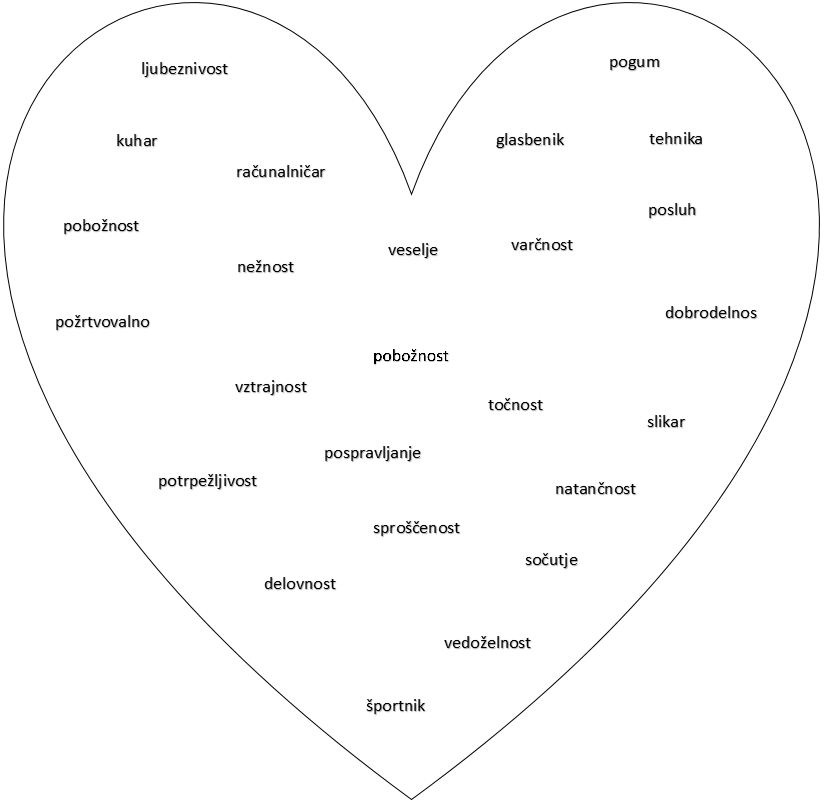 + Tebe ljubim, Stvarnik moj
+ Sveti angel
+ O, Gospa moja
+ Angel Gospodov
+ BlagoslovPesem: Hvalnico pojem Bogu (Jubilate 62).PROGRAM ZA ODRASLESKLOP 1: Kje sem in kam grem?UvodPreden izberem cilj in začnem pot, moram vedeti, kje sem ta trenutek.Vsaka oseba, vsak človek v vsakem trenutku nekoliko spreminja svojo »lokacijo«. Ne gre samo za lokacijo bivanja – hišne številke ali službenega naslova, ampak za lokacijo njegovega stanja. (Sem v stanju dobre kondicije – telesne in duhovne, morda sem nekoliko izčrpan ali celo izgorel, sem osamljen, sem v dobrih odnosih, sem uspešen na delovnem mestu, sem uspešen v vsakodnevnem funkcioniranju ipd.?)Trije dejavniki, ki mi pomagajo, da lahko preverim, kje sem ta trenutek.Bog - vera, ki mi daje smernice, da bi lahko prišli do svoje uresničitveDružba – ljudje s katerimi živim in delamStik s samim seboj – stik s svojo dušo in telesom, kadar se uspem slišatiV tem sklopu bomo razmišljali o treh prispodobah, ki nam pomagajo, da bi si lažje predstavljali, kako nam Bog pomaga, da bi lahko prepoznali svojo »lokacijo« – svoje stanje in živeli na tak način, da dosežemo svojo uresničitev. Pri tem ne gre samo za uresničitev v tem življenju in v smislu uspešnosti, ampak za uresničitev svoje poklicanosti v življenju. To je tudi pot k popolnosti, po kateri tako močno hrepenimo in prav to postaja tudi pot naše svetosti. Cilj kateheze: Kje sem in kam želim usmeriti svoje življenje?Izvedba: Ob razmišljanju vsi udeleženci dobijo različne oblike tršega papirja, na katerem so posamezne slike (navigacijo, luč, vodo). Te slike so razrezane, da je vsak omenjeni predmet ločen, ko pa jih sestaviš skupaj, so vsi trije predmeti (slike) znotraj srca. Celotno našo pot skozi življenje spremlja ljubezen. Če je ta pristna, je tudi potovanje lažje in komunikacija boljša.Kot vodilo, ki nas bo spremljalo, si bomo izbrali stavek: Jezus je POT, RESNICA in ŽIVLJENJE.Ob teh treh besedah si bomo pomagali s prispodobami, ki nam lahko približajo Kristusa v naše vsakdanje življenje kot tistega, ki je POT, RESNICA in ŽIVLJENJE.Prispodoba za POT bo navigacija (Garmin, Nuvi, Sygic, Navigon)Prispodoba za RESNICO bo luč, (svetloba, žarnica, reflektor, svetilka, ogenj)Prispodoba za ŽIVLJENJE pa bo voda (tekoča voda, izvir, studenec, namakalni sistem)NAVIGACIJA:  (POT)Kaj potrebuje navigacijska naprava, če hočemo, da nam določi lokacijo in nas vodi do zaželenega cilja?Energijo – elektriko, baterijo … (hrana in zmerno počutje)Kakor naprava brez baterije ne more delovati, tako tudi človek ne, če nima osnovnih življenjskih pogojev, da lahko funkcionira. Nekdo, ki je sestradan, bo težko normalno funkcioniral in tudi tisti, ki se ves čas prenajeda, bo težko funkcioniral uravnovešeno. Kakor ni vsak polnilec za baterijo v redu, tako tudi vsaka hrana in pijača ni v redu za človeka. Če je polnilec premočan, je nevarno, da bo baterijo uničil, če pa premalo močan, je ne bo mogel napolniti. Zmernost je tista, ki človeku omogoča normalno delovanje. Zemljevid – da lahko vidimo poti, ceste, kraje (dobra literatura, sv. pismo, zgodbe dobrih ljudi, svetnikov ...Za normalen človeški razvoj je potrebno izobraževanje, ki je lahko na več nivojih. Lahko beremo ali poslušamo literaturo, ki nam pomaga pri osebnostni rasti ter v duhovni rasti in nas pripravlja na življenje. Sveto Pismo nas kot navdihnjena knjiga vodi in usmerja, da bi lažje sledili temu, kar Bog naroča po svetih pisateljih, prerokih, apostolih in razodetju. Življenjepisi svetnikov nam dajejo primere, kako so posamezniki prepoznavali, kaj je Bog položil v njihovo življenje in tako odkrivali svoje poslanstvo. Bolj ko je bilo to njihovo poslanstvo odgovor na to, za kar so bili poklicani, bolj so izpolnjevali božjo voljo – kar pomeni, da so hodili po poti svetosti.Slaba literatura nas lahko zavaja, da dobimo napačne informacije na življenjska vprašanja in lahko živimo v zmoti, ki nas odvrača od poslanstva, ki nam ga je namenil Bog. Svojo osebnost moramo torej »opremiti« s kartami – zemljevidi, kjer je nekako predstavljeno, kaj je prav in kaj ne. Zemljevidi nam pokažejo različne poti do cilja. Brez zemljevidov ne moremo najti koordinat za usmerjanje.Antena, preko katere dobivamo signal (misli, vest, inteligenca, čuti)Za komunikacijo med seboj, s samim seboj in Bogom potrebujemo tako imenovane posrednike – mediatorje. To so naše misli, občutki, čutenja, čustva, …, ki jih izražamo z besedami, gestami, mimiko, simboli, znaki ipd. Poznamo verbalno in neverbalno izražanje, obe obliki pa sta pomembni za komunikacijo, da spregovorimo o svojih mislih, občutkih, čutenjih, čustvih …Vemo kako moteče je, nekdo nekaj govori, z gestami pa kaže nekaj čisto drugega. Tak govorec ni prepričljiv. Z gestami, mimiko, hojo, pogledom, tonom govora,… lahko dam več sporočil, kakor samo z besedami.Satelit, ki daje oporno točko za orientacijo (Nekdo, ki je nad nami) Primerjava je lahko tudi GSM telefon s SIM kartico ter oddajnik.Satelit predstavlja distancirano točko, ki lahko ravno zaradi svoje distance in položaja omogoča oporno točko, s katero lahko vse druge koordinate dobijo informacijo glede oddaljenosti, razdalje, hitrosti gibanja, trenutnega položaja na zemljevidu ter tako preračunavajo pot do cilja, ki smo ga vpisali v napravo.Če naprave z baterijo, zemljevidi in oddajnikom nimajo povezave s Satelitom, naprava – navigacija ne more  pravilno delovati. Ne more prepoznati lokacije, kjer se nahaja in tudi ne more izrisati poti do cilja. Prav tako tudi ne more dajati navodil za pot. Podobno je s človekom, ki nima povezave Satelitom z veliko začetnico – Bogom. Bog predstavlja jasno, trdno točko, na podlagi katere lahko prepoznavam, kje na zemljevidu se nahajam, kam grem in kje je moj cilj. Toda, če imam napravo s polno baterijo, naloženimi kartami in Satelit, mi to nič ne koristi, če antene niso aktivne.Gre za naš odnos z Bogom, ki ga vzpostavljam po molitvi, po zakramentih, branju Sv. Pisma, dobrih delih …ZANIMIVOST:Kaj se zgodi, ko mi navigacija pokaže pot do cilja, ko vse funkcionira kot mora in se na sredi poti odločim ubrati drugo pot ali pa, če zgrešim pot, ki mi jo kaže navigacija?Navigacija mi začne govoriti »PRERAČUNAVAM«. Pomeni, da išče novo pot od tiste točke dalje, kjer se trenutno nahajam, čeprav sem zgrešil narisano pot. Podobno se dogaja v našem življenju. Ko zgrešimo, ko naredimo napako, ko se napačno odločimo ali ko preprosto grešimo, nam Bog daje spet novo priložnost (PRERAČUNAVAM), da bi lahko našli pot do cilja.Bog bo naredil vse, kar je mogoče, da bi nas le privedel k sebi in nam zagotovil svoje varstvo. Zato nam tudi po zakramentih vedno znova prihaja naproti z besedo »preračunavam«, da bi mu sledili. Zbriše staro – prej izbrano pot in pokaže novo od tiste točke dalje, kjer se trenutno nahajam.Vsaka sv. spoved je trenutek, ko nam Bog prihaja naproti s povabilom: »Novo pot sem ti pripravil, ti mi samo sledi in boš prišel do mene.«LUČ (RESNICA)Če smo v  temi, ne moremo ločiti predmetov, stvari, oseb, rastlin in živali. (V temi so vse krave črne)Tema ali pomanjkanje luči nam onemogoči, da bi videli stvari takšne, kakršne so. Ne moremo jih razločevati med seboj in še manj opisovati, saj jih ob pomanjkanju svetlobe ne vidimo.Tema je tudi sopomenka za negotovost, strah, nevarnost in možnost, da se zgubimo.Če ne vidimo poti, lahko zgrešimo in gremo napačno pot. Hoditi v temi je podobno kot hoditi slep. Hoditi v luči je znan izraz za pot, ki je izbrana z modrostjo, zaupanjem, jasnostjo …Kako različno primem za nek predmet, če je osvetljen ali pa če je v temi. Če je v temi, ga potipamo z negotovostjo in s strahom, da se morda ne bi poškodovali. Hoditi ali skočiti s stopnice, če je tema, ni lahko oz. nas je strah, ker ne vemo, na kaj bomo skočili. Luč pa je tista, ki nam pomaga, da lahko vidimo stvari take, kakršne so. Pri svetlobi postanejo stvari in dejanja takšna, kakršna so. Vidimo resničnost tako, kot je. Primerjamo lahko predmet, ki je osvetljen z ene strani, z druge pa je v senci. Razlika je očitna. Napačna barva svetlobe nas lahko zavaja, da ne vidimo stvari takšne, kakršne so.Biti povezan s Kristusom in živeti v Sv. Duhu nam pomaga, da postajamo sposobni gledati svet z očmi Stvarnika.  Biti razsvetljen pomeni, da tudi svojega bližnjega in sebe vidim tako, kakor ga oz. me vidi Bog.Kristus je bil tako razsvetljen v resnici, da je rekel: »Kdor vidi mene, vidi mojega Očeta.«Duhovnost nam torej odpira oči, da vidimo stvari takšne kot so. Če rečemo, da je Kristus RESNICA, pomeni, da nas življenje v Kristusu naredi sposobne videti svet in ljudi takšne, kakršne vidi Bog. RESNICA povedana brez ljubezni je kakor destilirana voda, ki prav zaradi svoje čistoče ni užitna. VODA (ŽIVLJENJE)Voda je vir življenja, saj nas osveži, nas odžeja, ohranja pri življenju in očisti (zunaj in znotraj)Ko smo žejni ali dehidrirani, smo brez moči in energijeDehidracija povzroči utrujenost in glavobolRastlina, ki nima vode, ovene in se posušiTravnik, njiva, vrt ne more zagotavljati rastja, če zemlja ni prepojena z vodoZa odstranjevanje umazanije je voda nujno potrebnaPodobno, kot je življenje brez vode nemogoče in ne more obstati ali pa je v hiranju, tako je tudi s človekom, ki ni povezan z izvirom življenja – Stvarnikom.Kristus je živa voda – ŽIVLJENJE, ki nam daje smisel, moč, odpuščanje, veselje, ljubezen, sprejetost in še vse drugo, kar je potrebno, da ostanemo pri življenju in ne shiramo. ZAKLJUČIMO lahko s stavkom: JEZUS JE POT, RESNICA IN ŽIVLJENJEFotografija simbolov, ki jih udeleženci dobijo za barvanje (priloga).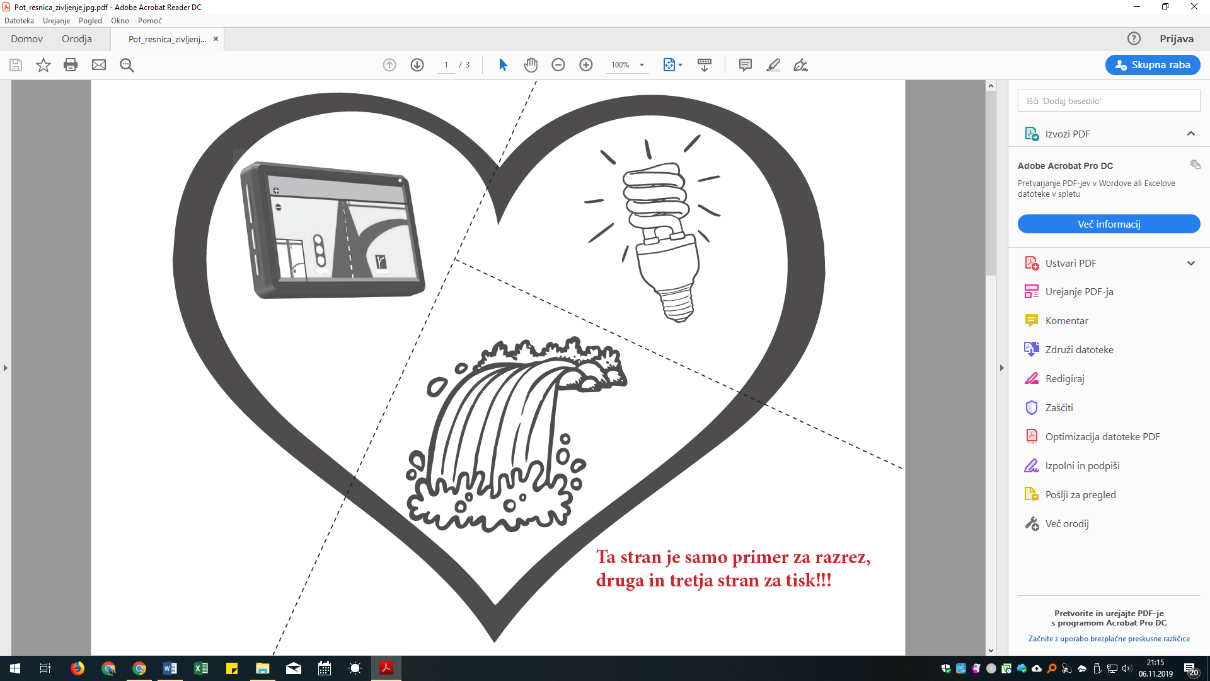 OSEBNO DELOKatere dejavnosti in koraki v mojem življenju mi predstavljajo »navigacijo«?Baterija – energija (kaj je tisto, ki mi daje naboj, moč, veselje …)Zemljevidi – literatura, s katero se »hranim«Kaj se dogaja z mojimi antenami – komunikacijo (bližnji, Bog, jaz)Kakšno vlogo ima v mojem življenju satelit – BOG (mi je oporna točka?)Kdaj hodim razsvetljen z lučjo – resnico in kdaj hodim v temiKaj predstavlja temo v mojem življenju?Kaj predstavlja luč v mojem življenju?Kdo mi prinaša luč v moje življenje in deloKaj naredim, ko mi začne luč ugašati in ne vidim več dobro?Kaj predstavlja živo vodo v mojem življenju?Kaj mi pomaga, da ne »dehidriram« telesno in duhovnoKaj me ohranja živega, svežega v odnosih in izzivihKaj me očiščuje – osvobaja od slabih navad, skušnjav in mi vrača življenje?Kje iščem izvir te osvežujoče vode?SKLOP 2: Ali sem kje na poti zgrešil?Garmin … rabi točen cilj? In kot je Peter že dejal, če se zmotimo na poti, te nam garmin pove: PRERAČUNAVAM ….Dogodivščina na poti v Rim …. Izbira med desno in levo avtocesto … Garmin je predvidel eno, mi smo šli po drugi. In takoj nas je začel opozarjati …. »Ako možete, okrenite« … Tudi v tunelu)) Ko smo v temi, pravijo duhovni očetje, ne sprejemaj nobene pomembne odločitve. Ampak počakaj, da prideš na svetlo… ALI SEM KJE NA POTI ZGREŠIL? KAJ POMENI GREŠITI? Hebrejsko pomeni zgrešiti cilj, ne zadeti v tarčo. PIKADO poznate … to je običajna igra dveh igralcev, ki izmenjaje mečeta do 3 puščice v tarčo. Običajno je tarča obešena tako, da je središče tarče 1,73 m nad tlemi. Igralci mečejo puščice izza črte, ki je običajno 2,37 m od tarče. Obstajajo tudi druge razdalje. Igra se začne z določenim številom točk, običajno 501 ali 301.Točkovanje: Običajna tarča za pikado je razdeljena na dvajset oštevilčenih predelov, ki štejejo od ena do 20 točk. Ti deli o razdeljeni še na območja enojnega, dvojnega in trojnega štetja. 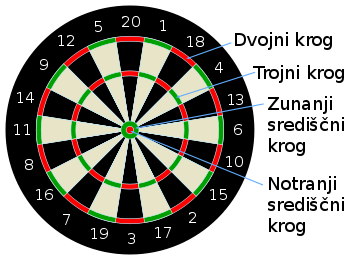 Pikado lahko igramo in točkujemo na različne načine z uporabo običajne tarče. Po uradnih pravilih pa točkujemo takole: Zadetek v večji del katerega koli oštevilčenega predela, ki je običajno obarvan črno in rumeno, šteje toliko kot je številčna vrednost tega predela.Zadetek v ožji zunanji del tega predela, obarvan rdeče in zeleno, podvoji vrednost točk tega predela (20 x 2 = 40).Zadetek v ožji notranji del tega predela, približno na polovici med zunanjo mejo tarče in sredino in je spet obarvana rdeče ali zeleno, potroji vrednost točk tega predela (20 x 3 = 60).Središčni krog je razdeljen v zelen zunanji krog, ki šteje 25 točk, in notranji rdeč krog, ki šteje 50 točk.Met mimo tarče ne prinese nobene točke.Način igre: Igra 501 ali 301 pomeni, da imate začetno vrednost 501 točk ali 301 točk, katero morate z metanjem puščic ''zapreti'' na 0. Način igre torej ni v seštevanju točk, ampak v zmanjševanju točk.Pa poglejmo kako to zgleda v našem življenju …O kateri TARČI govorimo? O sreči. Najbolj je  zadeti sredino, 50 točk … do zadnjega, kjer pa so pomembne tudi manjše številke …In kateri je moj cilj? Rekli smo že, da način igre torej ni v seštevanju točk, ampak v zmanjševanju točk.Ni torej v našem naporu, ampak v ponižnosti, v tem, da spustimo puščico – stvari iz rok.Ni v nabiranju zase, ampak v dajanju. Torej, kam zadeti …  Sredina ali okoli ….  Najprej moramo vedeti za cilj … ZMAGA!!!In kaj je zmaga? Družina, premalo. Samostojni in odrasli otroci, premalo. Služba, premalo. Vnuki, premalo. Urejena hiša, premalo. Molitev, premalo. Dajanje v puščico, premalo …. MOJA ZMAGA JE SAMO SEŠTEVEK VSEGA TEGA, KI PA MORA BITI ŽIVETO Z LJUBEZNIJO … In to je SVETOST. Samo, če se bomo ravnali po tem, potem na poti ne bomo zgrešili in nabrali bomo ravno prav točk.Papež Frančišek (v Veselite in radujte se, 34 in 112) je na to temo napisal apostolsko pismo, kjer med drugim pravi: »Ne boj se strmeti kvišku, dovoliti Gospodu, da te ljubi in osvobaja. Ne boj se prepustiti, da te vodi Sveti Duh. Svetost ti ne bo ničesar človeškega odvzela, saj gre za srečanje tvoje krhkosti z močjo milosti…. Kdor se zanese na Boga, je lahko zvest tudi bratom: ne bo jih zapustil v težavah, ne bo se vdal tesnobi in bo ostal blizu drugim tudi tedaj, ko mu to ne prinaša neposrednega zadoščenja.« »Saj smo vendar ustvarjeni za Boga, njegovi smo. 
To je dovolj, da smo srečni. 
V življenju moramo biti močni!« (s. Anica Žitek)V prostoru imam več darilnih škatel. V vsaki je ogledalo in na njem napis. Vsak si izbere eno in jo na samem odpre, pogleda v darilno škatlo … in nato na list napiše, kaj je vsebina darila … To je dar, brez katerega ne morem v nebesa. Brez vsega, kar sem, kar mi je podarjeno, kar delam in kar dajem drugim … Ne morem v nebesa!!! Jaz sem tisti dar, ki ga moram vzeti s seboj v nebeško kraljestvo.SVETO PISMO O SVETOSTI »Posvečujte se in bodite sveti, ker sem jaz [Gospod] svet« (3 Mz 11,44).»Zato opašite ledja svojega razuma, trezni bodite, popolnoma naslonite upanje na milost, ki vam je prinesena v razodetju Jezusa Kristusa. Kot otroci poslušnosti se ne prilagajajte prejšnjim željam, ki ste jih imeli v svoji nevednosti, marveč bodite v vsem ravnanju tudi sami sveti, kakor je svet tisti, ki vas je poklical, saj je pisano: Bodite sveti, ker sem jaz svet.« (1 Pt 1,13-16)Svetost je nekaj, kar se nam zdi tuje … kot da nima zveze z nami, da je to za boljše od mene, za druge … Ko začnemo razmišljati, bi morda prišli do tega, da ne poznamo človeka, ki bi bil svet … razen morda Pedro Opeka, papež Frančišek … Tisti, ki so pomembni v očeh ljudi, ki so naredili velike reči za svet … Pa je res tako? Svetnik je tisti, ki je pomemben v očeh Boga!Pri svetosti gre zgolj za izpolnjevanje ljubezni; ljubezni do Jezusa Kristusa in ljubezni do bližnjega. Tako ne pomeni uresničevati izredne stvari, ampak pomeni živeti združeni z Gospodom in poosebiti njegove drže, misli in vedenje sredi vsakdanjosti. Svetost ni zgolj sposobnost zavračati zlo in navezovati se na dobro, ampak stanovitna drža vere, upanja in ljubezni.Svetost … je odnos Jezusom Kristusom. Brez odnosa z Jezusom je res nemogoče doseči svetost. Ker nam prej zmanjka moči, volje, navdušenja, smisla …. Koliko situacij, naporov je, ki nam jemljejo pogum … kot na primer mož-žena, ki naredi eno stvar, ki me moti; ali pa avto, ki se kvari in me večkrat pusti na cedilu, ali pa je težko v kakšnem odnosu ….Brez nekoga VEČ, je težko vztrajati. Če pa vemo, da pri vsem skupaj, kakorkoli se zdi, nismo sami, da bomo enkrat – morda že zdaj ali pa v večnosti dobili poplačano, dobi napor drug okus!je učlovečljiva. Danes znani svetniki sv. Janez Pavel II, sv. Mati Terezija, sv. p. Pij, in mnogo pred njima don Bosko, Dominik Savio … so živeli preprosto in nežno toplino do sočloveka. Bog nas ob koncu življenja ne bo vprašal, kolikokrat smo bili pri maši in koliko ur na dan smo molili, ampak ali smo živeli ljubezen do bližnjega, smo bili sočutni do njega, smo mu pomagali, ga potolažili, se veselili z njim … Seveda pa tega ne zmoremo sami  … zato je potrebna molitev, branje Božje besede, obhajanje zakramentov … je cerkvena. Tu se lahko vprašamo: Kaj bi mi vedeli o Jezusu, če ne bi bilo Cerkve? Ali bi bilo v našem življenju toliko veselja, miru, če ne bi bilo zakramentov? …. Kaj lahko brez duhovnikov? Morda je Cerkev res slabotna, grešna, a samo po njej nam pritekajo milosti! Če pa se zavem, da smo Cerkev mi, jo imam še rajši. Ker imam rada sebe in vsakega izmed vas. Svetost torej …  Ne gre torej za nekaj herojev ali izrednih ljudi, ampak za običajen način vsakdanjega krščanskega življenja, za način krščanskega življenja, ki je utelešeno v sedanjih okoliščinah s tveganji, izzivi in priložnostmi, ki jih Bog izpostavlja na poteh življenja.V svetosti so pomembne velike poteze darovanja in žrtvovanja (50 točk), pa tudi male, vsakdanje stvari (manjše točke) … Svetost je vsakokrat, ko z ljubeznijo vstopite v nov dan,  ko z ljubeznijo previjete otroka v svežo pleničko ali pa mu pomagate obleči za šolo, vsakokrat, ko ga z ljubeznijo učite skladati puzzle, ko z ljubeznijo kuhate kosilo in večerjo, ko z ljubeznijo stisnete k sebi otroka, ko z ljubeznijo pokrižate otroka, ko z ljubeznijo skuhate kosilo ali pospravite stanovanje, ko z ljubeznijo otroka peljete k zdravniku, mu skuhate čaj, ko z ljubeznijo greste v trgovino ko z ljubeznijo govorite z možem/ženo, ko z usmiljenjem gledate na drugega, ki se je morda zmotil pri delu, ko se veselite uspeha drugega …. NEKAJ ŽENSKIH IN MOŠKIH LASTNOSTI …dva načina, kako biti človeška oseba, ustvarjena po Božji podobikomplementarnost pomaga odkriti identiteto ženska ima naravno večjo enotnost med telesom in notranjostjo – čustvi, voljo; s telesom lahko izrazi globlji del sebe, moški ne, on doživlja telo kot orodje in kot ščit, ki varuje njegovo intimo;  pri moškem je razdalja med telesom in čustvi včeja kot pri ženskah, v spolnem dejanju je za žensko bistven intimen odnos, njuna čustvena povezanost, medsebojna pripadnost, ženska ima več možganskih celic za komunikacijo (govor, sluh), več prostora v možganih za čustva in spomin, kot moški, ki bolj zaznava gibanje in položaj predmeta; ženske za jezik uporabljajo obe možganski polovici, moški ne, moški imajo več možganskih celic za spolnost, agresivnost,ženske bolje slišijo kot moški, so bolj občutljive na hrup,ženske bolje zaznavajo in razumejo obrazno mimiko, ločijo barve in teksturo, kot moškipri ženski odziv na stres sproži neugodje (lahko je že npr. izziv glasna uporaba lastnega glasu), moški pa gredo v aktivnost, uživajo v tveganju, ga iščejo še posebej v družbi, občutljivost za bolečino je pri moških nižja kot pri ženskah, ženske nasilje izražajo s čustvi, s pritiski na področju odnosov, pri moških nasilje in stres sproža užitek,prijateljstvo deklet se razvije skozi biti skupaj (2 ali 3, pogovor, zaupanje skrivnosti, razodevanje sebe, hierarhija uniči prijateljstvo), prijateljstvo pri moških pa pomeni ekipa,pri ženskah je način učenja drugačen, dekleta hitreje naredijo povezavo z realnim svetom, fantje so bolj na ravni tehnikeMoški je odgovoren, da sprejme žensko kot dar, na vzajemen način podarjanjaMoški ima: moč, je začetnik odnosov, ljubezni, začetnik življenja (oplojevalec) – očetovstvoŽenska ima: skrivnost, ki vabi  (notranji prostor), ustvarjena za odnose – materinstvo, lepoto, ki vabi k odkrivanju.In kaj če puščica ne ostane v tarči? Če puščica ne ostane v tarči (npr. zadane žico in se odbije od tarče), igralec ne dobi nobene točke. Obstajajo različice tega pravila. Tako nekateri upoštevajo zadetek, če je puščica očitno zadela tarčo in je potem odpadla, igralec pa jo je ujel, še preden je padla na tla. Po profesionalnih pravil se mora puščica držati tarče, da šteje. In v življenju …  Treba je videt, kaj se nam dogaja … Puščico, ki jo imamo v roki moramo dobro poznati, če je lahka, kako stoji perje na njej, predvidevati kako se lahko obrne v zraku ….Treba je torej poznati sebe kot žensko ali moškega, treba je poznati dinamike v družini, kaj sem prejel in kaj dajem naprej … Ker grešiti pomeni, motiti se o sreči. Zgrešimo vsakokrat, ko ne živimo ljubezni. »Greh se obrača zoper Božjo ljubezen do nas in odvrača od nje naša srca.« (sv. Avguštin)3 puščice, s katerimi bomo hitreje ZMAGALI:Živeti vsakdan kot mesto srečevanja z Bogom.Svetost ni prepir, spor, nevoščljivost, ločevanje, naglica. »Svetost ti ne bo ničesar človeškega odvzela, saj gre za srečanje tvoje krhkosti z močjo milosti« (GE 34). Bog nas vabi k svetosti po malih dejanjih, po preprostih stvareh, po teh, ki jih nedvomno lahko odkrivamo v drugih in v nas samih uresničujemo v vsakdanjem življenju. Sredi vsakdanjosti se odvijajo odnosi, delo, veselje in sproščenost, družinsko življenje, razvijamo sposobnosti, se darujemo, služimo … Don Bosko je dejal: »če hočeš biti svet, naredi dobro to, kar moraš narediti.« To je predlog svetosti vsakodnevnega življenja. Sv. Terezija Avilska je našla svetost med kuhinjsko posodo in sv. Frančišek Saleški je dokazal, da lahko kristjan živi sredi sveta, med obveznostmi in skrbmi življenja in je lahko svet, don Bosko pa je pokazal, da je svetost v preprostem veselju, natančnem izpolnjevanju dolžnosti in življenju iz ljubezni do Gospoda. Biti ljudje in skupnosti molitve.Pot svetosti ni mogoča, ne da bi si prizadevali za globino življenja, ni mogoča brez pristne vere in molitve, ki je izraz prav te vere. Papež Frančiške trdi: »Ne verjamem v svetost brez molitve« (GE 147). In dejansko je vse to nemogoče brez domačnosti z Gospodom Jezusom: zahvalna molitev, izraz hvaležnosti; prosilna molitev, izraz srca, ki zaupa v Boga; molitev za druge, izraz bratske ljubezni; slavilna molitev, izraz priznavanja presežnosti Boga; molitev premišljevanja Besede, izraz učljivega in pokornega srca; evharistična molitev, vrh in izvir poti svetosti.Pričevati za občestvo.Pot svetosti doživljamo skupaj in pot svetosti je pot skupnosti in jo dosegamo skupaj. Svetniki so vedno skupaj, v družbi. Kjer je eden, najdemo še druge. Svetost vsakdanjika prebuja občestvo in poraja »odnos«. Sveti postajamo skupaj. Ni mogoče biti sveti sami in Bog nas ne rešuje samih: »Zato se nihče ne odrešuje sam, kot osamljen individuum« (GE 6). Svetost se napaja z odnosi, z zaupanjem, občestvom, kajti krščanska duhovnost je v bistvu skupnostna, cerkvena, zelo drugačna in zelo oddaljena od elitne ali herojske vizije svetosti. Drugače povedano, krščanske svetosti ni, kjer je pozabljeno občestvo z drugimi, kjer se pozabi iskati in gledati obraz drugega, kjer se pozablja na bratstvo in na revolucijo nežnosti.Že prvi cerkveni učitelji so govorili o petih stopnjah prodiranja slabe misli v srce, in to so ovire na poti ….skušnjava: misel, podoba, situacija … pogovor s skušnjavoborba privolitev, in to je greh, Kaj pomeni grešiti?  Ne zadeti v tarčo sreče. Ustavila bi se pri 1. koraku, ki se ga velikokrat najmanj zavedamo... Devet strategij hudiča s katerimi nas želi odvrniti od ljubezni (povzeto po knjigi Morrisa Cerulla, Devet satanovih strategij, Ignis, Ljubljana 2010): 1. Satan hrepeni po tem … da bi kristjane držal v duhovni nevednostiStoril bo vse, da bi nam preprečil spoznati resnico o njem, da bi vam preprečil spoznati vaš položaj moči in oblasti, ki jo imate nad njim kot Božji otrok. Satan je vsadil lažen strah v srca mnogih kristjanov in jim dal misliti, da so slabotni in nemočni zoper njegove napade na njihovo telo, njihove finance in njihove ljubljene…. napade na čisto življenje, na vedno premalo denarja, z boleznijo … Pri tem je ključna duhovna resnica: Hudič nima oblasti nad zemljo.2. Satan hrepeni po tem … da bi vas prepričal, da ima neomajno moč!Ena najbolj strateških laži, ki jih je razširil Satan o sebi, je, da je zemlja njegovo kraljestvo in da ima neomajno moč … da je on tisti, ki drži vse niti v rokah. Toda, Satan je lažnivec, oče laži. Od Adama in Eve dalje … hoče z lažjo in prevaro napadati tudi nas. In ko pademo v greh, smo v njegovih zankah. Toda vedite, da je Jezus vso moč dal nam! »Preden je Jezus odšel v nebesa, je rekel svojim učencem: »Dana mi je vsa oblast v nebesih in na zemlji. Pojdite torej in naredite vse narode za moje učence. Krščujte jih v imenu Očeta in Sina in Svetega Duha« (Mt 28,18-19)Satanova moč je omejena na to, da napada naše misli prek laži in prevar. In ključna duhovna resnica je ta, da smo mi tisti, ki dajemo Satanu moč…. ko padamo v greh in pri tem mislimo, da ta greh ne bo zares škodil vašemu odnosu z Jezusom; ko mu stalno namenjate pozornost.3. Satan hrepeni po tem … da bi vas prepričal, da je močnejši od kristjanov. Satan nas hoče prepričati, da je zlo močnejše, da smo nemočni, da je vse usoda … Ključna duhovna resnica pa je, da satan nima nobene moči v našem življenju, dokler mu je ne začenjamo dajati mi po grehu in tako, da sprejmemo njegove laži. Mi smo tisti, ki satanu dajemo prednost, sam si je ne more vzeti. Npr. če v sebi ohranjamo neko zamero, neodpuščanje, potem satan pridobi prednost. Satan prav tako ve, da svetih ne bo dobil s tem, da bi začeli grešiti z umorom ali prešuštvom, zato se jih loti pretanjeno, korak za korakom… misel, drugemu je to uspelo, nevoščljivost, ko se ta oseba zmoti, jo obsojam ali pa že najdem nekaj, da jo lahko očrnim, jo onemogočim, odvzamem ji dobro ime pred drugim …4. Satan hrepeni po tem … da bi vas prepričal, da ni treba, da so kristjani preganjeni. Ne gre zgolj za preganjanje, kjer je treba dati življenje. Čeprav je tudi tega veliko po svetu. Satan nas hoče prepričati, da če danes doživljamo kak problem v svojem življenju, to pomeni, da nas Bog ne ljubi ali da ne živimo po njegovi volji. To se lahko zgodi, če nekdo v družini zboli, zlasti če je to mlada oseba … Toda, Bog nam daje moč, da se lahko soočimo s katerimkoli preganjanjem. Gospod je z nami.5. Satan hoče … da se zazibljete v duhovni spanec otopelosti in samozadovoljstva. Taki ljudje so nesposobni slišati Gospodov glas, ko jim govori. Upirajo se na lažno občutje gotovosti… Potrebna je budnost, čuječnost, molitev. Brez tega ne gre. In brez tega ne moremo prepoznavati znamenj časov. Tako življenje ne rodi dobrih sadov, ampak naveličanost, obsojanje, zahtevnost, velika pričakovanja …6. Satan hrepeni po tem … da bi zakrknili svoje srce pred Bogom. Ko hoče satan kristjane zazibat v duhovni spanec, je njegova strategija, da najprej odtuji naša srca od Boga. Njegov cilj je povzročiti,da se naša ljubezen do Boga ohladi. Ena od poti, kako to storiti je, da odtrga naš pogled od tega, da ugajamo Bogu, in izpolnjujemo njegovo voljo, in usmerimo oči namesto tega nase. Satan ve, če se mu lahko posreči, da postavite druge stvari na prvo mesto v svojem življenju, bo imel močno oporišče. Satanova strategija je povzročiti, da postanete tako zapleteni v preskrbo potreb družine, da imate le malo ali nič časa za Božje stvari, ki so potrebne, da bi okrepile vaše duhovno življenje. Zakrknjeno srce ne prisluhne Božji volji in je zaprto za Svetega Duha. Zakrknjeno srce nima sočutja, ni usmiljeno in misli samo na sebične stvari. Edini protinapad kristjana je, da iščemo Boga in se izogibamo grehu. Da vsak dan pretresemo svoje življenje, prosimo Gospoda za odpuščanje in drug drugega … 7. Satan hrepeni po tem … da bi vas prevaral! Hudič vedno sprevrača resnico in nas vabi v greh. Njegova nespremenjena strategija je: obtoževati, obrekovati, delovati kot nasprotnik, varati, skušati, uničevati, lagati … samo, da bi spravil Kristusovo telo na tla.Danes je Kristusova cerkev pretresena, toda ali gledamo nanjo z ljubeznijo ali smo med tistimi, ki jo pretresamo … 8. Satan hrepeni po tem … da bi vas porazil s pomočjo vaših okoliščin. S pomočjo neugodnih okoliščin v vašem življenju vas bo satan stalno skušal streti telesno, duševno in duhovno, dokler ne bomo izčrpani dvignili roke … Skušal bo ustvariti opustošenje v okoliščinah vašega življenja … prinesel bo slabost in bolezen na vaše telo, napadal bo vaše otroke, vaše ljubljene, povzročil prepire v vašem zakonskem odnosu, zvezal vaše finance, ustvarjal probleme na delovnem mestu …Kakor s kleščami bo skušal s pomočjo strahu, zaskrbljenosti in dvoma zgrabiti vaš um in ga bo skušal držati v stalnem nemiru. Naredil vas bo utrujene … da se ne bi več bojevali, zaupali Bogu … Satanov cilj je: ukrasti naše zdravje, razbiti družine, uničiti zakone, opustiti vero, odvzeti verodostojnost Cerkvi, zaupanje v drugega na delovnem mestu, zlasti do vodilnih … Cilj: uničit naše duše. Edini protinapad je izročiti svoje okoliščine v Božje roke. Ne glej kako velike so tvoje potrebe, ampak kako velik je tvoj BOG. 9. Satan hrepeni po tem … da bi vas naredil neposlušne. Neposlušen človek zapravi vse Božje obljube iz zaveze…. Že v Edenskem vrtcu je človek delal po svoje … cena za to je smrt, samota, strah pred drugim … Edini protinapad je biti poslušen Bogu in hoditi v njegovem Duhu. Satan noče, da bi zavzeli svoj položaj kot močan, zrel, kot polno opremljen Božji otrok, zato si stalno prizadeva, da bi nas zvabil v neposlušnost: uporništvo, samovoljo in kompromis.Pa naj bo to doma, na delovnem mestu, v cerkvi, v družbi …Pa naj se za zaključek vrnem nazaj k naši ZMAGI! K svetosti. Svetost torej ni cilj, ki se ga doseže v trenutku, ampak je postopna pot glede na Božjo potrpežljivost in dobrohotnost, ki vključuje svobodo in osebno prizadevanje. Papež Frančišek to pove preprosto in neposredno. Potem ko je zatrdil, da za to, da si svet, ni potrebno biti škof, duhovnik, redovnik ali redovnica, doda: »Vsi smo poklicani biti sveti, ko ljubimo in ko vsak dan pričujemo z vsakdanjimi opravili tam, kjer smo. Ali si posvečen ali posvečena oseba? Bodi svet tako, da z veseljem živiš svojo podaritev. Ali si poročen, poročena? Bodi svet tako, da ljubiš in skrbiš za svojo ženo oz. moža, kakor je to storil Kristus za Cerkev. Ali si delavec? Bodi svet tako, da pošteno in strokovno opravljaš svoje delo v službi bratom. Si oče, mati, dedek ali babica? Bodi svet tako, da potrpežljivo učiš otroke hoditi za Jezusom. Ali imaš oblast? Bodi svet tako, da si prizadevaš za skupno blaginjo in postavljaš ob stran osebne koristi« (GE 14).ZA OSEBNI RAZMISLEKZa pogovor po skupinah: moški/ženske posebej.S katero strategijo mene kot žensko/moškega hudič najhitreje odvrne od ljubezni? S katerimi skušnjavami se kot ženska/moški v življenju srečujem najpogosteje? Za osebni razmislek: Kaj je moj cilj v življenju? Kakšna je moja pot svetosti? Prosim Gospoda pri spovedi za odpuščanje ter moč, da bi se uprl/a skušnjavam. Za pogovor v paru: Kako živiva vsakdanje poslanstvo v družini? Katere puščice imava v rokah, da bi dosegla cilj? Katere korake pa morava še narediti? Napišita molitev izročitve Jezusu.SKLOP 3: Kam grem kot par in kot družina?IZTOČNICAAli ste si kdaj predstavljali, kako bi doživljali svet okrog nas, če ne bi imeli sposobnosti fokusiranja, osredotočenosti na eno stvar naenkrat? Če bi naenkrat in enakomerno dojemali vse, kar prihaja do nas preko čutil? Si lahko to sploh poskušamo predstavljati? Toda nismo narejeni tako, hvala Bogu. Naš celoten ustroj zaznavanja in nato kako naši možgani obdelajo podatke, ki jih dobijo od čutil, vse je prilagojeno temu, da bi se osredotočili na eno stvar in namerno spregledali vse ostale. Zakaj? Ker je vsega okrog nas – oseb, stvari, predmetov, ciljev … - neskončno mnogo. Nikoli v življenju ne bi mogli zaznati in obdelati vseh. A ravno to se dogaja toliko ljudem danes. V želji po neki navidezni svobodi, da si ja ne bi zaprli katero od neskončnih možnosti, ki jih imamo na voljo …, tavamo zdaj za eno, zdaj za drugo potjo, se obračamo zdaj za eno, zdaj za drugo »zvezdo« ali bleskom zadnje mode. Posledično pa – se vrtimo v krogu, okrog lastne osi, in ostanemo na mestu. Toda človek je bitje cilja. Je bitje odločitev. Tudi če pogledamo skozi oči evolucije in zgodovine: človek je bil najprej tisočletja in tisočletja lovec in nabiralec. Nobene od teh stvari pa ne bi zmogel brez osredotočenosti na cilj, eno žival ali eno jagodo naenkrat. Takole gre nekaj dobrih misli o ciljanju v tarčo življenja:  »Če ne meriš v nič, boš vedno zadel.« »Zgrešil boš vseh 100% strelov, ki jih ne boš izstrelil.«  »Večina ljudi v življenju nikamor ne meri – in to zadane z neverjetno natančnostjo.«  (In ko smo pri streljanju v tarčo: puščica, ki potuje proti tarči, je ena boljših prispodob človekovega življenja. Mi v svojem življenju nismo lok ali lokostrelec – smo puščica, ki nas je nekdo izstrelil v ta svet. Za razliko od navadne puščice se lahko na poti usmerjamo, skupno z njo pa je to, da smo ves čas v premikanju. Pred seboj imamo tarčo (ali pa tudi ne) - kaj se zgodi, ko zavijemo od načrtovane poti proti tarči? Skrenemo. Dobra novica je, da se lahko vedno naravnamo, popravimo smer in dosežemo cilj, toda – nikoli po isti poti, kot če bi potovali brez stranpoti. Če gledamo z vidika greha, je na tej prispodobi lepo razloženo, zakaj ima greh posledice, tudi če je bil odpuščen pri spovedi in v medsebojnem odnosu. Vse dokler ne dosežemo cilja, bomo na drugi točki, poti, kot bi bili brez greha. )---------------------Tarča. Kam potujemo? Če želimo zadeti sredino, moramo vedeti, kaj ta sredina sploh je. Na žalost naša pot življenja ni označena z veliko rdečo piko, da bi vedeli, kam moramo iti. Zato se moramo vedno spraševati, kje smo - to smo počeli včeraj ob Petrovem predavanju. Ali smo kam zašli (s. Martina), sedaj pa je čas, da se usmerimo naprej. Ampak kam? Kaj je ta tarča? Za kristjana, za vsakega izmed nas posebej: svetost. In kaj je svetost? Živeti v polnosti to, kar je Bog položil v nas. Odkriti, kam nas Bog kliče, in tja iti. Na našo veliko srečo je to položeno v samo bistvo naše biti. Bolj kot spoznavamo sebe, bolj kot vemo, kaj nas naredi zadovoljne, srečne, mirne …, bolj spoznavamo, kaj Bog želi od nas. Saj od nas želi to, da smo to, kar smo – to, za kar nas je ustvaril. In ko to živimo, smo najbolj srečni. Misel, ki me v zadnjem obdobju nagovarja, je: “The only real sadness, the only real failure, the only great tragedy in life, is not to become a saint” (Leon Bloy). Kajti v očeh večnosti so vse zemeljske stvari trivialne (primer izpita na faksu in bolezen). Naj se nam zdi naš cilj, naše odločitve, naša prizadevanja še tako pomembna, še tako plemenita in dobra …, nič ne štejejo, če nas ne usmerijo na pot svetosti. In naj se nam zdijo naše težave in bolečine še tako velike - minile bodo. Če ne prej, pa v večnosti. To je edino, kar zares šteje in kar bo štelo. Papež Frančišek v apostolski spodbudi Kristus živi, čl. 257:Da bi človek izpolnil lastno poklicanost, se mora razvijati, vse, kar nekdo je, mora vzbrsteti in rasti. Ne gre za to, da bi se »izumili«, da bi samega sebe ustvarili iz nič, ampak da odkrijemo sami sebe v Božji luči in dopustimo lastnemu bitju, da se razcveti: »V Božjem načrtu je vsak človek poklican k razvoju, zakaj vsako življenje je poklicanost za neko nalogo.« Tvoja poklicanost te usmerja v to, da iz sebe iztisneš najboljše, kar si, v Božjo slavo in v dobro drugih. Pri tem ne gre le za opravljanje del, ampak za to, da jih opravljaš s smislom, z usmeritvijo. V zvezi s tem je Alberto Hurtado rekel mladim, da je treba zelo resno vzeti smer: »Na ladji kapitana, ki ni pozoren, brez milosti odslovijo, ker se igra z nečim preveč svetim. In v življenju – ali skrbimo za našo smer? Katera je tvoja smer? Če bi se bilo treba še dlje zadržati pri tej točki, prosim vsakogar izmed vas, da ji posveti največjo pozornost, ji da največjo težo, ker odzvati se prav v tej točki pomeni preprosto ‘zadeti tarčo’; narediti napako v tej točki pomeni preprosto ‘zgrešiti tarčo’.«V tem dopoldnevu vas želiva nagovoriti kot bitja ciljev. Nam vsem skupaj dati spodbudo in priložnost, da si za prihodnost zastavimo kakšen cilj, tarčo, ki bi želimo slediti in jo tudi zadeti, da ne bomo ostali na mestu. NAVODILA ZA OSEBNO DELO (40 min)Vsak potrebuje liste in kuli.Vsak poskuša svoje življenje razdeliti na področja in jih zapiše na list. Na ta način bo imel lažje pred očmi svoje celo življenje. Primeri razdelitve svojega življenja:družina – delo – duhovnost – Cerkev/župnija – prosti časizobrazba – kariera – finance – ustvarjalnost – družina – skrb za telo in zdravje – odnos do sveta – prosti čas – služenje drugimsocialno življenje – delo in kariera – družina – duhovnost – finance – um/intelekt – zdravje Nato vsak dobro premisli in si zapiše svojo vizijo, kakšen bi rad bil/a čez pet/deset let na vseh teh področjih. Vsako področje naj ima svoj stavek. Primer: »Čez 5 let bom v službi vodja oddelka, z ženo in otroki bomo imeli trdno povezane odnose, vsak dan bom ohranjal stik z Bogom v molitvi, redno bom hodil na rekreacijo in sprehode, dokončal bom podiplomsko specializacijo in bil aktivno vključen v župnijo v kateri od skupin.«Vizija bo pomagala pri razmišljanju o tem, katero področje nam najbolj »škripa«, naj najbolj bremeni. Na teh področjih si zastavimo cilj, ki nas bi pripeljal bliže naši viziji. Izmed zapisanih ciljev si izberemo enega ali največ dva, ki sta najpomembnejša. Dobro ga oblikujemo (SMART – glej prilogo). Če se ne moremo odločit, kateri je pomembnejši, se nam lahko pomaga odločiti partner v delu po parih. Eden od kriterijev za presojanje naj bo tudi, ali me bo izpolnitev tega cilja približala Bogu in drugim družinskim članom (pomembnih odnosih v mojem življenju)Cilj zapišemo na oblikovano kartico in jo shranimo na mesto, kjer bomo cilj lahko še večkrat prebrali. Cilj tudi podpišemo. NAVODILA ZA DELO V PARU (30 min)Par si najprej med seboj podeli, do kakšnih spoznanj in do kakšnega cilja sta prišla med osebnim delom. Če se nista mogla odločiti za najpomembnejšega izmed ciljev, si lahko pri tej odločitvi med seboj pomagata, saj drugi velikokrat lažje vidi mene kot jaz sam. Nato se pogovorita o njunem odnosu in o njuni družini. Kakšen par si želita biti čez 5/10 let? Katera področja odnosa nama gredo dobro in katera ne tako zelo …? Na podlagi pogovora si par skupaj zastavi en ali največ dva cilja, ki se jima zdita najpomembnejša, pa tudi dosegljiva (SMART). Cilj zapišeta na za to oblikovano kartico in naj se tudi doma še večkrat spomnita nanjo.NAVODILA ZA DELO DRUŽINE (20 min)Skupaj z otroki se poskušata iskreno pogovoriti o tem, kaj vam je v vašem skupnem družinskem življenju ter odnosih všeč in kaj ne. Na koncu oblikujte 1 ali 2 cilja in ga lepo zapišite na pripravljeno kartico. Ko se boste spraševali, kakšen cilj si naj zastavite oziroma ali je to, kar ste si zastavili, pravilno, vam priporočam, da se vprašate: “Ali mi to pomaga k večji ljubezni do bližnjega in do Boga?” Če je odgovor da, ste na pravi poti.   Postavljeni cilji seveda ne rabijo biti nekaj velikega, nekaj, kar bo vaše življenje obrnilo na glavo. Lahko so to čisto majhne, vsakdanje stvari. Mogoče še boljše, če so. Saj jih je lažje udejanjiti, hkrati pa lahko dolgoročno prinesejo velike spremembe. Npr. 10 vdihov, preden zakričim.PROGRAM ZA OTROKEOTROCI 3-6 LET1. SKLOP: Hiša na skaliCILJI:Otrok spozna priliko o hiši na skali.Otrok doživi veličino in pomembnost Svetega pisma, ki je Božja beseda.Otrok po Marijinem zgledu in na temelju Božje besede opravlja dobra dela.SpoznavanjeZapojemo pesem »Dober dan«. Sklenemo krog, stojimo, nato animator prižge svečko in se predstavi otrokom. Nato poda svečko naprej otroku, ki stoji prvi poleg njega; otrok pove svoje ime in vsi mu zapojemo pesmico, npr.: »Dober dan, Rebeka, lepo je, da si z nami.« Da še enkrat ponovimo vsa imena, si otroci med seboj podajajo klobčič volne. Vsak, ki prejme klobčič, pove svoje ime, eno posebnost o sebi in njegovo najljubšo molitev. Nato se kot skupina ali posamezniki zmenijo, kako bodo predstavili še nekoga, ki ga niso še predstavili. To je … Jezus! Lahko zapojejo pesmico, pokažejo, kakšen je Jezus, ga narišejo … Igra se zaključi, ko vsi povejo, kakšen je po njihovo Jezus in kaj jim pomeni. Voditelj jih vpraša, če vejo, kje je zapisano, kar je Jezus delal; kako je živel ipd. Ko pridemo skupaj do odgovora, da je to Sveto pismo, sledi pripravljanje oltarčka. Animator oz. voditelj namreč pojasni, da je Sveto pismo tako posebna knjiga, da ne more ležati kjerkoli.  Pripravljanje oltarčka Sodeluje vsak izmed otrok. Eden ali dva prineseta mizico, ki je nekje v ozadju, en ali dva otroka lep prt, en otrok rože, en blagoslovljeno vodo, dva ali trije otroci stojalo in Sveto pismo.OznaniloPoznate to knjigo? Kako se imenuje? Ste ga že kdaj videli? Ste ga že prijeli v roke? Notri so napisane Božje besede. Bog nas ima zelo rad. Tudi danes bomo prebrali nekaj iz Svetega pisma. Pokažem stran, iz katere bomo brali. Sveto pismo tako potuje po krogu do vsakega otroka, da se ga lahko dotakne. Medtem lahko pojemo »Odpri oči mi«.Božja beseda je tako pomembna, da je Jezus o njej povedal zgodbo – priliko. Govoril je o nevihti in možu, ki je zidal hišo na skali, ter o drugem možu, ki je zidal hišo na pesku. Kdor posluša Jezusa in dela, kot on uči, zida na skali. Kdor pa posluša, a ne dela tako, zida na pesku. Kaj se zgodi s hišo med nevihto?Voditelj ob aplikatih bere odlomek iz Svetega pisma. V dveh nizkih posodah ima pripravljene pripomočke. V prvi je mivka, v drugi plastelin ali skala z vdolbino za hišo. Na obe podlagi zgradi enaki hiši iz lego kock. Nato ob branju piha v hiše in jih zaliva s kanglico, da se hiša na mivki zruši, hiša na skali pa ostane.Kako se je počutil mož, ko mu je nevihta podrla hišo? Zakaj se je hiša podrla? Kako se je počutil drugi mož, ko je nevihta minila? Kaj ta zgodba pomeni za nas?Voditelj: Na skali zida tisti, ki posluša Božjo besedo in tako dela. Na pesku zida tisti, ki posluša Božjo besedo in ne dela tako.Pesem: Hiša na skali.--------------------------------- Odmor: 10 - 15 min --------------------------------DejavnostZ otroki uprizorimo pesem »Hiša na skali«.Poznate še koga, ki je zidal hišo na skali poleg Jezusa? (Marija)Kakšna je bila Marija? (Medtem ko otroci naštevajo, nariše animator velik plakat in na njem skalo. V skalo napiše BOG in nariše zraven Sveto pismo. Na skalo pa nariše Marijino silhueto. Vanjo vpisuje odgovore otrok.)Na plakatu vidite risbo. Kaj pomeni? Kdo je v resnici ta skala? Bog, ki je vodil skozi življenje tudi Marijo. Zato je ona tako lepa, kot ste naštevali. Lepa je zaradi ljubezni, ki jo je izkazovala prek dobrih del v svoji družini. Kaj vse, mislite, da je delala doma? (Otroci naštevajo.) Ob tem si lahko pogledajo odlomek iz risanke »Rojstvo Jezusa Kristusa« (https://www.youtube.com/watch?v=w0VpokNl1Sc, 6:23-17:50). Pred ogledom se za uvod pove, da bomo videli Marijo, ki je stara približno 14 let in se pripravlja na družinsko življenje. Po ogledu obnovimo vsebino risanke in otroci še enkrat povejo, kakšna je Marija in kaj počne.V čem lahko mi posnemamo Marijo, vsak izmed nas? Katere vsakdanje naloge oz. dolžnosti bomo vestno izpolnjevali?Napišejo ali narišejo na papirnato rožo, ki jo potem izrežejo in odnesejo v kapelo k Mariji. Tam bodo iz mnogih rožic naredili papirnati šopek.MolitevV kapeli Marijo prosijo, naj jim pomaga izpolnjevati vsakdanje naloge, tako kot jih je ona. To lahko povejo s svojimi besedami, Mariji zapojejo pesmico in zmolijo npr. Zdrava Marija. --------------------------------- Odmor: 10 - 15 min --------------------------------DejavnostIgra »hiške in stanovalci«. Otroci se po parih primejo za roke, vmes v tej »hiški« pa je en prebivalec. Ko otrok, ki ni ne hiška ne stanovalec, reče »hiške«, se zamenjajo vsi, ki se držijo za roke in najdejo drugega otroka, s katerim se bodo prijeli za roke ter naredili hiško. Ko otrok reče »prebivalci«, se zamenjajo vsi prebivalci. Vedno mora biti en otrok preveč, ki ne tvori ne hiške in ni ne stanovalec. Tisti potem nadaljuje z igro. Ko reče, da se zamenjajo vsi, se zamenjajo tako hiške kot stanovalci. Igro lahko nadgradimo tako, da vsakič, ko se menjajo stanovalci, povejo novi hiški, kaj bodo postorili po njej (jo pometli, pospravili …).Kaj pa lahko naredimo dobrega danes, v tem trenutku, na Bledu ali v Veržeju drugim ljudem?Lahko se izdela lepljenka v obliki cerkve/hiške, podobne blejski ali veržejski, in se jo podari npr. tamkajšnjim kuharicam, drugim odraslim, ki skrbijo za družine.Prosta igra: zidanje hiše iz kock, drugih materialov; delo z aplikati …Sprehod in opazovanje hiš v okolici. Ugibanje: Kaj otroci mislijo, kdo vse živi noter? Kako živijo ti ljudje? Si pomagajo, so srečni? Poznajo Jezusa? Lahko to kako ugotovimo?2. Sklop: Jezus me ljubi na križuCILJI:Otrok spozna, da nas Jezus ljubi (tudi) na križu.Otrok se nauči pravilno in pobožno pokrižati (veliki in mali križ).Otrok pokriža in blagoslovi druge.UvodIgra: Vsak otrok iz vrečke potegne neko sličico, na kateri je prizor iz vsakdanjega življenja. Nekateri otroci na sličicah pomagajo in so dobri do drugih, nekateri pa ne (slaba dela). Vsak otrok mora za svojo sličico povedati, ali ima otrok na sličici druge rad ali ne (glede na to, kaj počne).Katerim od teh otrok na sličicah pa ste podobni vi? Kdo od vas je danes npr. pospravil posteljo, pospravil čevlje? Sam od sebe? Kdo od vas danes ali pa včeraj oz. te dni v čem ni ubogal staršev? Ste jih vsi? Kako ste se takrat počutili, kako vam je bilo pri srcu? Kdo pa ni ubogal Jezusa? Jezusa prav tako ubogamo – takrat, ko ubogamo starše, vzgojitelje itn. Ko ubogamo Boga, smo srečni mi in on. Osrečimo ga tudi, ko se z njim pogovarjamo, mu kaj lepega povemo itd.Zdaj pa prisluhnimo, kaj nam ima on povedati – s križem.OznaniloPesem: Jezusa imamo radi / Jezus moj, ljubim teJezus je umrl na križu, ker nas ima rad. Tudi takrat, ko smo mi poredni, nas on ljubi. Tisti, ki imamo sicer radi Jezusa, imamo križ v stanovanju. Ga imate tudi pri vas doma? Pokaže križ.Dobro si oglejmo križ. Potipali ga bomo in si pogledali, kakšne oblike je.Vsak otrok v tišini potipa križ brez korpusa. Na koncu voditelj položi križ na rdeče blago v molitvenem kotičku.Voditelj pokaže korpus (Jezusovo telo).To je Jezus. Čeprav je njegovo telo majhno, ima veliko srce, v katerem je veliko ljubezni do nas. Ima pa obliko križa. Zdaj ga bo vsak lahko vzel v roke in ga pobožal. Poskusite začutiti, kako ima napeto telo in kako ima razpete roke.Vsak otrok potipa korpus. (Lahko se prebere zgodba Pastirčkova nebesa o dečku, ki se je pogovarjal s križanim Jezusom.)Tudi na svojem telesu naredimo večkrat znamenje križa. Tako povemo Jezusu, da smo njegovi, se pogovarjamo z njim. Naše telo je podobno Jezusu na križu. Če razširimo roke, napravimo križ. Sedaj bomo to vsi naredili in pri tem zamižali.Nekaj trenutkov miže stojijo. Sledi učenje po stopnjah. Vsak otrok si izbere prijatelja, s katerim bo delal skupaj. Prvi stoji v pozi križanega, drugi ga potipa najprej horizontalno – od glave do stopal, potem vertikalno – od desne do leve dlani. Najprej na sprednji, nato na zadnji strani telesa. Nato vloge zamenjata.Vsak otrok potipa sebe od čela do prsi, nato od rame do rame.Pesem: S svojo roko, levo rokoVELIKI KRIŽVoditelj zelo počasi naredi znamenje križa (dela zrcalno sliko z levo roko). Nato kretnjo ponovi z otroki. Znamenje križa spremlja z besedami: Z velikim križem zaznamujemo svoje telo z znamenjem odrešenja in ljubezni, kličemo navzočnost Troedinega Boga.V IMENU OČETA – povabim Boga Očeta – stvarnika, začetnika vsega življenja – na čelo : najvišje in najplemenitejše mesto (kjer imam pamet).IN SINA – ta linija kaže na sestop Sina – Oče je poslal Sina, Sin je postal človek (pomislite na risanko o Mariji, ki smo jo videli danes dopoldne), da me odreši in moje srce pripada njemu.IN SVETEGA DUHA zavem se navzočnosti Svetega Duha, ki prebiva v meni. Vodoravna linija širine ramen, pomeni prostranost sveta (svet je velik, širok), kjer deluje Sveti Duh, ki povezuje in zedinja mene samega s seboj, z drugimi in s troedinim Bogom.Pri besedi »amen« sklenemo roke. Ko rečemo »amen«, držimo sklenjene roke. To pomeni, da svoje roke položimo v Božje roke. Voditelj gre k vsakemu otroku in s svojimi dlanmi objame njegove ter ga ob tem pogleda v oči.--------------------------------- Odmor: 10 - 15 min --------------------------------MolitevKdaj vse se pokrižamo? (Pri maši, v cerkvi, doma pred jedjo …) Zakaj se torej pokrižamo? (Da pokažemo, da pripadamo Jezusu in da ga imamo radi.) Kdo vas po navadi pokriža? (Starši, sestre, bratje, župnik, … Pokrižali so vas tudi botri pri krstu.) Lahko tudi vi koga pokrižate? Po navadi blagoslovimo druge z malim križem. Kaj pa je to »mali križ«?MALI KRIŽ ALI TROJNI KRIŽ:Lahko se pokrižamo tako, da z desnico naredimo križ na čelo, ustnice in prsi ter pri tem Bogu posvetimo svoje misli, besede in dejanja.  Ko se Kristjan pokriža na čelu, pokaže, da je pripravljen z razumom sprejeti Božjo besedo, na ustnicah v znamenje, da jo bo z govorjenjem širil, na prsih pa da bo božjo besedo v srcu nosil in po njej tudi živel.Sedaj bomo z malim križem najprej pokrižali sebe, nato pa levega in desnega soseda. Tako mu bomo rekli, naj ga spremlja Božji blagoslov in Jezusova ljubezen.  Medtem ko otroci pokrižajo drug drugega, pojemo primerno pesem, npr. Jezus ljubi vse otroke.DejavnostZnamenje križa, narejeno zavestno ali mimogrede, kliče blagoslov na nas.Voditelj na velik plakat obriše otroka v pozi križa, nato naokoli nariše križ. Vsak otrok se lahko postavi na pručko ob risbo križa. Na pručki naj stoji, kolikor časa želi. Medtem igra umirjena glasba. Ko vsak posameznik konča meditacijo, lahko preide k delavnicam ali gleda druge. Če je otrok veliko, delajo v dveh skupinah. Prvi začnejo z delavnicami, drugi z meditacijo. Nato se zamenjajo. Meditacija ob križuBarvanje pobarvanke z motivom KrižanegaIzdelovanje vizitk: trakove iz blaga lepimo v obliki križa. Sprehod do bližnje cerkve in ogled tamkajšnjega križa ter molitev ob njem z vzklikom: »Molimo te, Kristus, in te hvalimo, ker si s svojim križem svet odrešil.«Sprehod in opazovanje v naravi, kje najdemo predmete v obliki križa, npr. drevesa take oblike itn.3. SKLOP: Gorčično semeCILJI:Otrok se seznani s priliko o gorčičnem semenu.Otrok zasluti skrivnostnost in veličino Božjega kraljestva ter sadove vere.Otrok je povabljen k zaupanju v Jezusa. UvodZapojemo pesem »Dober dan vsem skupaj«.Ali ste že videli seme, ki raste? To pokažem s PPT-jem. Obstaja prav posebno seme, ki se imenuje gorčično seme. Je zelo, zelo majhno (ga pokažem).Zgodbo o takem gorčičnem semenu je povedal Jezus.Ko je Jezus živel na zemlji, je ljudem pogosto govoril o kraljestvu, ki ni od tega sveta. Imenoval ga je Božje kraljestvo. Ali veste, kaj je kraljestvo? (Otroci odgovarjajo.) In kakšno je Božje kraljestvo? Takšno kot to, ki smo ga opisali? Kakšen kralj je potem Jezus? Se ga spomnite od včeraj, ko je bil na križu?Kaj pa je rekel Jezus o kraljestvu?Rekel je: Božje kraljestvo je podobno gorčičnemu semenu. Ste že kdaj videli gorčično seme? Pokazal vam ga bom (grem od otroka do otroka in vsakemu previdno dam s svojega prsta na njegov prst eno seme)Vidite, kako drobno seme je. Kako je mogoče, da je Jezus rekel, da je Božje kraljestvo podobno gorčičnemu semenu …Poslušajmo Sveto pismo in bomo ugotovili, kaj nam je Jezus hotel povedati. Še prej pa prosimo Jezusa, naj nam da razumeti njegove besede. OznaniloPesem: Odpri oči nam.Prižgem svečo: Prižgal sem svečo, ker je Božja Beseda luč za nas.Odprem knjižico.Nebeško kraljestvo je podobno gorčičnemu zrnu (vzamem eno od semen na svoj prst), ki ga je nekdo vzel in vsejal na svoji njivi. To je res najmanjše od vseh semen, ko pa zraste, je večje kakor zelišča in postane drevo, tako da priletijo ptice neba in gnezdijo na njegovih vejah.Kaj nam pove ta prilika? Kaj se zgodi s tem gorčičnim semenom? Kaj smo slišali? Posadili so ga, umrlo je v zemlji, raslo …  Iz njega zraste drevo. Kako veliko je to drevo? Tako, da sprejme vse, ki želijo priti v senco. Za trenutek zaprite oči in si predstavljajte to čudovito veliko drevo (trenutek tišine)Odprite oči.Zdaj bomo dramatizirali, kako seme raste in obrodi sad. Vmes je lahko glasba. Gremo na tla, zvijemo se čisto skupaj – da bomo kot seme. Seme je položeno v zemljo. Nato pa pride dež, posije sonce, v notranjosti semena se začne prebujati življenje. Seme raste, otroci se počasi premikajo in dvigujejo. Drevo postaja vedno večje, otroci se dvignejo in razširijo roke, da zraste v mogočno drevo. Kako je mogoče, da iz tako majhnega semena zraste tako veliko drevo? Od kod pride ta moč?Ali se to zgodi le s tem semenom? Pri katerih majhnih stvareh se še to zgodi? Ko smo se rodili, kako veliki smo bili? (z rokama pokažem, kako pa je bil pred tem se manjši in še manjši …)Če mi želimo, da to seme raste, ali lahko to naredimo?Od kod pa pride moč, da raste?Zakaj je Jezus rekel, da je Božje kraljestvo kot gorčično zrno?Ali lahko narediš, da sam zrasteš za , če to želiš? Ali gre le za mojo moč? Ne. Od koga pa? Od Boga.Gorčično seme je naša vera, majhna, a Jezus lahko iz tega naredi veliko, če se z zaupanjem molimo k Njemu. Ga slavimo. Prosimo. Se mu zahvaljujemo. Sad molitve pa je: veselje, mir, dobrota srca, potrpežljivost … Pesem: Veruj v Boga Ugasnem svečo.--------------------------------- Odmor: 20 min --------------------------------DejavnostVsak otrok dobi list z obrisom velikega drevesa in eno gorčično zrno.Gorčično zrno prilepi v korenine, nato pa s trganko polepi drevo, na koncu doda še metuljčka, ptičke, ki sedijo v krošnji drevesa.  Če bomo vsak dan zmolili vsaj 1 molitev, lahko Jezus iz tega naredi velike stvari. OTROCI 7-10 LET1. SKLOP: Hiša na skaliSpoznavna igra: Otroke razdelimo v pare. Drug drugemu se predstavijo tako, da povedo svoje ime, kako se trenutno počutijo in kaj so počeli v prejšnjem tednu. Nato otroci drug drugega v krogu predstavijo skupini. Spoznavna igra: Otroke razdelimo v skupine po štiri tako, da združimo po dva para iz prejšnje igre. Naloga otrok je, da drug o drugem skušajo ugotoviti, katera je njihova najljubša jed, pijača, šolski predmet ipd. To počnejo tako, da izberejo prostovoljca in ga sprašujejo po namigih. Ko ugotovijo, katera je njegova najljubša npr. jed, se prostovoljec zamenja z drugim članom skupine. To počnejo tako dolgo, dokler ne pridejo vsi na vrsto. Dogajanje v skupini nato poročajo v krogu ostalim skupinam. Dejavnost: Otroke posedemo v krog. V sredino kroga damo sliko Jezusa. Vprašamo jih, če vedo, kdo je na sliki. Povedo, da je to Jezus. Nato jih vprašamo, kaj pa mislite, da je bila njegova najljubša jed, pijača, igra, opravilo ipd. Pogovor peljemo v smeri: kaj je Jezus počel, ko je še živel na zemlji? Otroci povedo svoje mnenje, o katerih se nato skupaj pogovorimo.Vprašamo jih: »Kako pa veste toliko o Jezusu? Ste kdaj govorili z njim in vam je povedal? Vam je o njem govoril prijatelj, starši? Od kje pa oni vedo toliko o njem? Je mogoče to kje zapisano?« Z otroki spoznamo, da je življenje Jezusa zapisano v Svetem pismu. Dejavnost: Na sredino kroga položimo nekaj Svetih pisem. Otroke razdelimo v trojke. Vsaka trojka vzame svoje Sveto pismo in ga prelista, prebere kaj, kar piše v njem, si ogleda morebitne slike. Z otroki se nato pogovorimo o tem, kar so se v trojkah pogovarjali. Vsaka trojka pove, kaj so se pogovarjali in ali so v Svetem pismu opazili kaj posebnega. Otroci povedo, da je bila ena stran v njem označena s samolepilnim listkom. Povemo jim, da smo to stran označili posebej, saj bomo skupaj prebrali eno izmed zgodb iz Svetega pisma. Ampak preden jo preberemo, otroke vprašamo: »Poznate tudi vi kakšne zgodbe iz Svetega pisma? Če da, katere?« Otroci naštevajo in opisujejo poznane zgodbe. Mi njihove odgovore sprejemamo in se o njih pogovorimo.Dejavnost: Otrokom povemo, da bomo prebrali zgodbo o možu, ki je gradil hišo na pesku in o možu, ki je gradil hišo na skali. Vprašamo jih, ali morda kdo pozna to zgodbo. Če da, mu dovolimo, da jo obnovi in pove svoje mnenje, vendar jo kljub temu preberemo še enkrat skupaj (za ostale, ki je ne poznajo). Otrokom naročimo, da v trojkah (enake kot prej) sledijo branju tako, da eden sledi s prstom besedilu, ki ga beremo, ostala dva pa ga spremljata. Otroke povabimo, da se hkrati udobno namestijo in prisluhnejo prebranemu besedilu.Po branju pustimo nekaj sekund tišine. Nato otroke sprašujemo: »Kdo nastopa v zgodbi? Kaj moža počneta? Ali oba gradita hišo na enak način? V čem se njuna gradnja razlikuje? Kaj se je zgodilo potem? Zakaj menite, da se je hiša na pesku porušila, tista druga na skali pa ne?«Dejavnost: Otroke razdelimo v pare. Eden v paru se spremeni v hišo ter stopi razkoračno trdno na tla – kot bi stal na skali. Drugi pa se spremeni v veter in ga skupa premakniti tako, da ga skuša potisniti. Nato vlogi zamenjata. Nato pa enako vajo ponovimo še na blazini, tj. prvi v paru, ki igra hišo, trdno stopi na mehko blazino, ki predstavlja pesek, drugi pa ga kot veter skuša podreti. Nato vlogi zamenjata. Z otroki se o dejavnosti pogovorimo. Vprašamo jih: »Kako ste se počutili, ko ste bili hiša in ste trdno stali na tleh? Vam je bilo težko ohranjati ravnotežje, ko je prišel »veter«? Kako pa ste se počutili, ko ste bili veter in ste hoteli podreti hišo na skali? Vam je bilo težko? Kaj pa ko ste stali na blazinah, tj. na pesku – vam je bilo lažje ali težje stati tam? Ste lahko ostali na blazini, ko vas je »veter« želel porušiti? In ko ste bili veter – kdaj vam je bilo hišo lažje podreti? Ko je stala na skali ali na pesku, tj. blazini?« Sprejemamo njihove odgovore in se o njih pogovorimo. Pridemo do spoznanja, da je hišo na skali težje podreti in da je veliko bolj močna in trdna v primerjavi s tisto na pesku. Otroke nato vprašamo: »Ampak zakaj je Jezus ljudem povedal to zgodbo? A si je želel zgraditi hišo in je zato dajal natančna navodila, kje jo želi imeti zgrajeno? Ali pa je Jezus želel povedati kaj drugega?« Sprejemamo njihove odgovore in se o njih pogovorimo.Dejavnost: Na eno stran sobe pritrdimo napis BOG, na drugo stran sobe pa napis LJUDJE (tj. starši, prijatelji, sorodniki, sošolci, itd.). Otrokom razdelimo trditve tako, da vsak prejme eno. Njihova naloga je, da svojo trditev preberejo in jo odnesejo k tistemu napisu, za katerega menijo, da ta trditev drži. Trditve, ki jih otroci dobijo so:Nas neizmerno ljubi, čeprav kdaj naredimo, kaj narobe.Nam odpušča.Se razjezi na nas.Trmari.Nagaja.Nas ima rad. Nam želi le dobro.… /dodajamo podobne trditve – toliko, da jih imamo za vse otroke/Ko vsi otroci razvrstijo svoje trditve, se posedemo v krog in jih skupaj preberemo. Najprej vzamemo napis LJUDJE in trditve, ki so poleg tega napisa in jih prinesemo na sredino kroga. Preberemo jih in vsako pokomentiramo. Nato jih potisnemo na eno polovico kroga in prinesemo v sredino kroga še napis BOG in trditve, ki veljajo zanj. Tudi te preberemo in se o njih pogovorimo. Otroke vprašamo: »Kako se te trditve med seboj razlikujejo? Vidite kakšne razlike med njimi?« Pripeljemo jih do spoznanja, da smo ljudje tisti, ki imamo tudi slabe lastnosti in delamo napake. Medtem pa je Bog popoln in nas ima neskončno rad, ne glede na to koliko napak v življenju naredimo. V sredino kroga prinesemo še dva napisa: SKALA in PESEK. Otrokom povemo, da je Jezus v zgodbi želel povedati naslednje: hiša, ki sta jo maža gradila je pravzaprav naše življenje. Vsaka opeka, ki sestavlja hišo pa je vsako naše dejanje. Otroke vprašamo: »Če želimo živeti res srečno, na koga se moramo najbolj zanesti? Na Boga ali na druge ljudi? Kdo bo za nas vedno poskrbel in nas sprejel ne glede na naše napake?« Spoznamo, da je v naših življenjih Bog tista skala na kateri stoji naša hiša, tj. naše življenje. On nas namreč vedno sprejema in nas neskončno ljubi. On je popoln in nam nikoli ne obrne hrbta ali nas prizadene. Medtem pa so ostali ljudje kot pesek. Naredijo veliko dobrega in nam v življenju veliko pomagajo, vendar pa nas lahko tudi prizadenejo, razočarajo, razžalostijo. In če bi bilo naše življenje grajeno na njihovem mnenju, občutkih – bi bilo kot bi gradili hišo na pesku. Dokler bi bilo sonce in vse vredu bi hiša stala, ko pa bi prišel veter (tj. trpljenje, razočaranje, težave) bi se hiša porušila oz. bi se naše življenje spremenilo v žalostno, otožno. Poleg napisa  BOG nato položimo napis SKALA. Poleg napisa LJUDJE pa položimo napis PESEK. ---------- ODMOR 15 min ----------Dejavnost:Gremo ven na sprehod (max. 20 min) in ob poti naberemo kamenje. Vsak otrok naj ima en velik kamen. Otrokom povemo, da bodo ti kamni predstavljali opeke hiše. Le-te kamne prinesemo v dvorano. Očistimo jih z vodo in osušimo. Nato jih s temperami pobarvamo in v kotu nekje na toplem pustimo, da se posušijo. Med izdelovanjem je lahko v ozadju tiha umirjena glasba. ---------- ODMOR 15 min ----------Po dejavnosti otrokom povemo: »Prej smo spoznali, da je Bog tista skala v naših življenjih in da moramo svoje življenje živeti tako, kot nas uči On. Spoznali pa smo tudi, da je hiša zgrajena iz opek in da opeke pravzaprav predstavljajo naša dejanja, naše življenje.« Otrokom povemo, da je vsak izmed kamnov kot ena izmed opek za to hišo. In ker opeke predstavljajo dejanja jih povabimo, da naštejejo nekaj takšnih dejanj. O vsakem dejanju se pogovorimo. Dejavnost: Otroci naj vzamejo vsak svoj samolepilni listek in pisalo. Na listek naj napišejo eno dejanje, ki ga velikokrat naredijo in vedo, da je dobro. Le-ta dejanja naj nato prilepijo na svojo opeko. Nato otroke povabimo, da gredo v kapelo. Povemo jim, da bo tam vsak prinesel svojo opeko pred oltar, prebral kar je zapisal nanjo in jo položil na oltar. Otrokom povemo, da oltar predstavlja skalo, Boga. In tako bodo še na konkreten način položili svoje hiše, torej opeke na živo skalo, ki je Bog.Gremo v kapelo.V kapeli se posedemo, nato pa z otroci naredimo znamenje križa. Otroke po vrsti povabimo, da prinašajo svoje opeke na oltar. Preden jih položijo nanj naj preberejo kar so zapisali. Nato molimo: »Gospod, ti nas imaš neskončno rad in nas sprejemaš. Danes smo ti prinesli svoje opeke, svoja dejanja. Svoje hiše, tj. svoje življenje želimo namreč graditi na skali, tako da ga noben veter ne bo mogel podreti. In kakor je vsaka opeka, ki smo jo prinesli drugačna, tako se tudi naša življenja razlikujejo med seboj. A ti si enak, za vse. Gospod, prosimo te, bodi naša trdna skala v našem življenjih.«+ Oče naš+ Slava Očetu+ Znamenje križa2. Sklop: Jezus me ljubi na križuUvodna igra: Otrokom damo vsakemu svoj balon. Nanj naj zapišejo svoje ime. Nato na znak vsi vržejo balone v zrak. Vsak otrok nato ulovi balon, ki ni njegov. Prebere ime na balonu in poišče osebo s tem imenom. Vpraša jo, kako se počuti in ji zaželi lep vikend še naprej. Dejavnost: Pred otroke položimo križ. Vprašamo jih: »Kaj sem položil pred vas? Kdo je na križu? Kaj se je zgodilo, da je Jezus moral umreti na križu? Ampak Jezus je Bog in bi lahko naredil, da mu nebi bilo treba trpeti in umreti na takšen način. Zakaj je vseeno privolil v takšno smrt?« Otroke skozi pogovor pripeljemo do tega, da nas ima Bog tako močno rad, da je umrl za nas na križu. Dejavnost: Otrokom podamo križ in jih povabimo, da si ga podajajo med seboj. Ko ga otrok drži v rokah naj glasno izreče: »Jezus, rad me imaš. Zame, I. (povedo svoje ime), si nekoč umrl na križu.« Nato otrok poda križ naprej. Ko se križ vrne k nam, ga zopet položimo na tla na sredino kroga. Otroke vprašamo: »Ali poznate zgodbo o Jezusovem trpljenju in križanju?« Otrokom dovolimo, da povedo svoje misli, asociacije. Nato jim povemo: »Sedaj se bomo skozi  nekaj izbranih postaj sprehodili skupaj z Jezusom po poti Kalvarije.«Dejavnost: Na tla položimo dolg trak (blaga, papirja) na katerem je s številkami označenih sedem postaj. Nato se po postajah pomikamo vse od vznožja do vrha – do križa. Ob vsaki postaji izvedemo aktivnost in se pogovorimo o njej. K vsaki zapisani številki, ki označuje številko postaje, postopoma pritrdimo napis (ime postaje) in sliko Jezusa.Prva postaja: PILAT OBSODI JEZUSA NA SMRTPritrdimo napis in sliko Jezusa, ki ga Pilat obsodi na smrt.Dejavnost: Animatorji zaigrajo prizor v katerem drug drugega obtožijo nečesa slabega. Tisti, ki ga vsi  obtožujejo pa se brani in govori, da ni kriv. Na koncu se izkaže, da je govoril resnico in so ga ostali animatorji obtoževali po krivici.Z otroci se pogovorimo o zaigranem prizoru. Otroci povedo svoje občutke, mnenja, komentarje, sodbe. Skozi pogovor jih pripeljemo do spoznanja, da je napačno, če druge obsojamo za neko dejanje, čeprav sploh ne poznamo resnice. Pogovorimo se, da so ljudje tudi Jezusa obtožili, da se je zlagal, ko je povedal, da je On Božji sin. Norčevali so se iz njega in ga obsodili – na smrt. In Jezus je to obtoževanje poslušal in v sebi vedel, da nimajo prav. Vedel je kdo On v resnici je. Vedel je, da je govoril resnico. (Ker je gradil svojo hišo na skali – lahko navežemo na prejšnjo katehezo). Ni se upiral, temveč je zaradi ljubezni do nas sprejel križ – ker je vedel, da nas bo prav z njim odrešil. Otroke umirimo in počasi preberemo: Jezus, vse to si ti pretrpel zame. Hočeš mi povedati, da ti nikogar ne obsojaš, ampak ljubiš – vse ljudi. Govoriš mi, da sem dragocen, vreden ljubezni. Ali znam tudi jaz tako živeti? Ali znam ljubiti tudi tiste, ki me obsojajo? Tiste, ki govorijo grdo o meni za mojim hrbtom? Znam ljubiti tiste, ki drugače razmišljajo kot jaz? Znam ljubiti tiste, ki mi gredo na živce? Ali tudi jaz kdaj koga obsojam, o njem govorim slabe stvari? Se prepričam ali samo povem nekaj slabega o drugem?Druga postaja: JEZUS SPREJME KRIŽPritrdimo napis in sliko Jezusa, ki sprejme svoj križ.Dejavnost: Otroke posedemo v krog. Pred njim razvrstimo sličice s hrano. Na sličicah naj bo tista »dobra« hrana, tj. čokolada, piškoti itd. ter pa tudi tista »slaba« hrana, tj. brokoli, cvetača, špinača ipd. Otroke povabimo, da si vsak izbere eno hrano, ki jo ima rad in eno, ki je ne mara. Izbiro zadrži zase. Nato jih povabimo, da s svojim desnim sosedom podelijo svojo izbiro, levemu pa prisluhnejo. Nato jih vprašamo: »Če bi nam starši za kosilo skuhali ali dali tisto hrano, ki jo imamo najraje – bi jo pojedli? Kaj pa če bi nam skuhali tisto, česar res ne maramo? Bi tisto tudi pojedli, ali bi se branili in trmarili?« Sprejemamo njihova mnenja in se o njih pogovorimo. Pogovorimo se, da je Jezus sprejel križ, čeprav ga verjetno nebi hotel. Vedel je namreč kakšno trpljenje ga čaka. Ampak ga je pogumno sprejel, ker nas ima rad. Iz ljubezni do nas ga je vzel na svoje rame. Uči nas, da tudi mi sprejmemo svoj križ. Da kdaj iz ljubezni do drugega storimo tudi kaj, kar nam ni po volji. Da pojemo tisto nam neljubo hrano, ker vemo, da jo je mami pripravila za nas. Da si vzamemo čas za prijatelja, čeprav bi se rajši igrali. Da poslušamo pri pouku, čeprav bi rajši klepetali. Da sodelujemo pri maši, čeprav bi raje gledali naokrog in tekali. Dovolimo, da tudi otroci povedo svoje primere, izkušnje. Otroke umirimo in počasi preberemo: Si upam tudi jaz sprejeti svoj vsakdanji križ? Sem pripravljen storiti tudi kaj kar mi ni najbolj všeč in bi raje v tistem času počel kaj drugega? … pustimo nekaj trenutkov tišineTretja postaja: JEZUS SREČA SVOJO MAMOPritrdimo napis in sliko Jezusa, ki sreča svojo mamo.Dejavnost: Otroke prosimo, da narišejo svoje starše. Ob njih naj napišejo tisto lastnost, dejanje, ki njim največ pomeni (npr. me zvečer pred spanjem pokriža na čelo, me objame ipd.). Po želji, jih ne silimo, lahko otroci pokažejo risbe in preberejo, kaj so zapisali poleg.Z otroki se pogovorimo o tem, da nas imajo starši močno radi. Da skrbijo za nas, nam vsak dan pripravijo hrano, perejo obleke, očistijo stanovanje, kupijo stvari, ki jih potrebujemo. Otroci naj naštevajo in predlagajo še svoje ideje – kako vedo, da jih imajo starši radi. Otrokom povemo, da je tudi Marija imela Jezusa močno rada. Bila je tam z njim, ko je trpel. Ni šla stran. Bila je ob njem. In Jezus se je ustavil, ko jo je zagledal. Tudi On jo je imel močno rad. Otroke vprašamo: »Kako pa mi pokažemo staršem, da jih imamo radi?« Sprejemamo njihove odgovore in se pogovorimo o njih. Otroke umirimo in počasi preberemo: Ali pokažem staršem, da jih imam rad? Naredim kdaj kakšno stvar za katero vem, da jih bo osrečila ali pa jih neprestano jezim in jim kljubujem? Naredim kar me prosijo? Jim povem, da mi veliko pomenijo?---------- ODMOR 15 min ----------Četrta postaja: SIMON POMAGA JEZUSU NOSITI KRIŽPritrdimo napis in sliko Jezusa s Simonom.Dejavnost: Otroke razdelimo v pare. Vsakemu paru damo v roke manjšo plastično vrečko in veliko igračo, ki gre komaj v vrečo. Podamo jim navodila: »Vsak izmed vas lahko uporabi le eno roko. Drugo mora imeti na hrbtu. Vaša naloga je, da v parih spravite plišasto igračo čim hitreje v vrečo. Tisti par, ki bo najhitrejši je zmagovalec.«Ko vsi končajo, se usedemo in se z otroci pogovorimo: »Vam je bilo težko spraviti igračo v vrečko? Ali bi jo lahko z eno roko spravili sami notri? Bi vam bilo lažje, če bi vas razdelili v trojke?« Otroke skozi pogovor pripeljemo do spoznanja, da so potrebovali pomoč drug drugega zato, da so lahko nalogo uspešno opravili. Tudi Jezus je sprejel pomoč Simona, da mu je pomagal nositi križ. Lažje mu je bilo prenašati težo lesa. Z otroci se pogovorimo, kdaj v življenju tudi mi potrebujemo pomoč drugih. Si upamo prositi zanjo, ko jo potrebujemo? Pustimo, da otroci povedo svoje mnenje in izkušnje. Nato pogovor napeljemo še v smer – ali znam tudi sam ponuditi pomoč? Videti nekoga, ki je v stiski? Otroci naj tudi tu povedo svoje izkušnje, primere. Otroke umirimo in počasi preberemo: Jezus me uči, da ni nič narobe s tem, da kdaj pa kdaj sprejmem pomoč drugih ali pa jo ponudim tistim, ki jo potrebujejo. Znam videti človeka v stiski? Znam pristopiti in pomagati ali se obrnem proč in se delam, da nisem videl? Znam prositi za pomoč, ko jo potrebujem in se zahvaliti zanjo? Znam reči hvala tistemu, ki mi je pomagal?Peta postaja: VERONIKA PODA JEZUSU POTNI PRTPritrdimo napis in sliko Jezusa in Veronike.Dejavnost: Otroke razdelimo v dve skupini. Skupina naj se postavi v kolono en za drugim. Prvemu v koloni podamo bel manjši prtiček. Njihova naloga je, da prtiček čimprej prenesejo med seboj s podajanjem od prvega do zadnjega člana. Pri tem morajo biti pozorni, da prtiček pihajo z usti in jim ne pade na tla. Če jim vseeno pade na tla, ga poberejo in nadaljujejo naprej od tistega, ki mu je padel na tla.Z otroci se pogovorimo: »Ali vam je bila naloga zahtevna? Vam je bilo težko podati prtiček naslednjemu v koloni?« Sprejemamo njihove odgovore. Pogovor napeljemo v smer, da je včasih nam, ljudem težko komu podati prtiček (mu pomagati). Povprašamo jih, če poznajo kakšen primer, ko je bilo komu težko pristopiti do nekoga in mu pomagati oz. mu podati tisto kar je potreboval? Sprejemamo njihove odgovore in se pogovorimo. Jezus in Veronika nas učita, da se ne smemo bati stopiti naprej in pomagati drugemu. Jezus je bil v tistem trenutku najbolj osovražena oseba. Vsi so se iz njega norčevali. Želeli so, da umre. Niso mu želeli pomagati. Veronika pa je opazila njegov poten in krvav obraz in mu podala potni prt v katerega se je lahko obrisal. Ni je zanimalo mnenje množice. Zbrala je pogum in naredila korak naprej. Z otroci se pogovorimo o tem.Otroke umirimo in počasi preberemo: Si upam tudi jaz priskočiti na pomoč človeku, ki ga drugi ne marajo? Ali podležem in se tudi jaz norčujem iz njega? Si upam narediti dobro delo, čeprav drugi mislijo drugače? Si upam biti zgled drugim? Šesta postaja: JEZUS PADE TRETJIČ POD KRIŽEMPritrdimo napis in sliko Jezusa, ki je padel pod križem. Dejavnost: Otrokom podamo navodilo, da naj zaprejo oči. Povemo jim, da bomo prebrali trditve. Vsak otrok zase naj pomisli, ali je kaj podobnega že kdaj storil. Ni potrebno povedati na glas. Preberemo trditve:Zlagal sem se.Razjezil sem starše.Zgovarjal sem se staršem.Prizadel sem prijatelja. Grdo sem govoril o prijatelju. Uničil oz. pokvaril sem eno stvar.Razjezil sem učiteljico. Nisem naredil domače naloge. …Otroke povabim, da odprejo oči. Pogovorimo se o tem, da vsak od nas je že vsaj nekaj takšnih stvari že naredil. Vsi kdaj v življenju pademo in naredimo stvari narobe, čeprav vemo, da bi bilo prav drugače. Ampak pomembno je, kaj naredimo potem. Se trudimo biti boljši, se opravičimo ali pa se delamo, da ni bilo nič in slabo dejanje ponavljamo ves čas.Jezus nas uči, da ko pademo, ni konec. Tudi on se je po vsakem padcu pobral, vstal in šel naprej. Bog nam namreč vedno znova odpušča in nas vabi, da se vsak dan trudimo biti boljši. Če pa kdaj vseeno pademo, pa nas vabi, da škodo skušamo popraviti, se opravičiti in se vstati in iti naprej. Otroke umirimo in počasi preberemo: Kaj naredim, ko se zavem, da sem naredil nekaj narobe? Sem se skušal popraviti ali pa sem vztrajal pri svojem in delal še naprej isto? Sem vstal ali sem obležal na tleh?---------- ODMOR 15 min ----------Sedma postaja: JEZUS UMRE NA KRIŽUPritrdimo napis in k njemu namesto slike položimo križ. Dejavnost: Otroke povabimo, da pridejo do nas, da jih lahko obrišemo na velik list papirja/plakat. Pri tem naj imajo roke razprte tako, da bo njihovo telo v obliki križa. Ko jih obrisujemo smo pozorni, da črte skušamo čim bolj uskladiti eno preko druge – da nastane en velik križ iz mnogih črt. Z otroci se pogovorimo, da je Jezus umrl za nas na križu. Prestal je dolgo pot Kalvarije, ker je vedel, da nas bo tako odrešil. Tako rad nas ima! S to smrtjo je namreč dosegel, da bomo skupaj v nebesih. Rešil nas je smrti. In zato se mu premalokrat zahvalimo.Dejavnost: Otroci naj na plakat na križ zapišejo besedo HVALA in se zraven podpišejo. Otrokom povemo, da je najbolj prepoznaven znak krščanstva ravno križ. In velikokrat naredimo to znamenje tudi mi. Otroci naj povedo, kdaj vse naredijo to znamenje. Nato jih naučimo, kaj pomeni veliki in kaj mali križ. Skupaj se nato še enkrat naučimo pravilno pokrižati.Ob koncu kateheze zmolimo molitev po želji otrok v zahvalo Jezusu, ker je umrl za nas. Povemo jim, da lahko po želji gredo tudi k spovedi. 3. SKLOP: Gorčično semeDejavnost:Z otroki se odpravimo ven, na vrt. Razdelimo jih v štiri skupine in jim naročimo, da si vsaka skupina poišče svoje drevo. Dobro si ga ogleda in skuša najti čim več zanimivih stvari na njem (vsaj tri) npr. čudna razpoka v deblu. Ko končajo, pridejo na dogovorjeno mesto. Z otroci se pogovorimo o tem, katero drevo so si izbrali, zakaj ravno tega in kakšne posebnosti so odkrili na njem. Nato jih vprašamo, ali vedo, kakšno je seme izbranega drevesa? Ali vedo iz kako velikega semena je zraslo to drevo? Pogovorimo se o vsakem drevesu posebej in po potrebi pomagamo otrokom natančno opisati seme njihovega drevesa. Nato otrokom naročimo, da se po skupinah vrnejo nazaj k svojemu drevesu. S seboj naj vzamejo posodico in vanjo naberejo listje tega drevesa in njegovo lubje. Če listja ni – lahko tudi travo.Nato se vrnemo v hišo.---------- ODMOR 15 min ----------Otrokom povemo, da je tudi Jezus opazoval drevesa in da je eno prav posebno drevo dal za zgled nam ljudem. Vprašamo jih, če vedo o katerem drevesu govorimo. Pogovor pripeljemo na priliko o gorčičnem semenu. Otrokom pokažemo to seme. Primerjamo ga s semenom dreves, ki so jih gledali zunaj. Ugotovimo, da je to seme veliko manjše. Vprašamo jih: »Kako velika so bila vaša drevesa, ki ste si jih izbrali? Ali poznate kakšno še večje drevo? Katero?« Otroci povedo odgovore. Povemo jim, da obstaja še večje drevo od tistih, ki so jih našteli. Vprašamo jih ali poznajo drevo, ki je največje na svetu. Povemo jim, da je to ________. Pokažemo jim tudi sliko tega drevesa. Vprašamo jih: »Kakšno seme pa mislite, da ima to drevo? Kako veliko?« Otroci povedo svoje mnenje. Povemo jim, da je to drevo zraslo iz gorčičnega semena. In prav o tem semenu in drevesu je nekoč tudi Jezus govoril. Skupaj z otroci preberemo priliko o gorčičnem semenu. Z otroci se po prebranem odlomku pogovorimo o priliki. Vprašamo jih: »S čim je Jezus primerjal gorčično seme? Zakaj? So nebesa res tako majhna in nato zrastejo, ali pa je hotel Jezus povedati kaj drugega?« Sprejemamo njihove odgovore in misli. Povemo jim, da je Jezus pravzaprav govoril o naši veri. Vera je tista, ki raste in raste v nas. In se razvija in se širi. Otroke vprašamo, kaj potrebuje drevo, da lahko zraste? Vodo, zemljo, sonce ipd. Povemo jim, da tudi naša vera potrebuje nekaj, da lahko raste – kaj je to? Otrokom pustimo, da razmišljajo in povedo svojem misli. Nato jih preko pogovora pripeljemo do tega, da je to obisk svete maše, spoved, branje Božje besede, molitev … Vse to pomaga naši veri, da raste in se bogati. Dejavnost: Otrokom povemo, da lahko tudi mi drug drugemu pomagamo, da naša vera raste. In zato jih povabimo, da na vsak svoj list zapišejo po eno stvar, ki jo vedo o Bogu in menijo, da drugi tega ne vedo. Nato te listke dajo v košaro. Ko vsi napišejo in oddajo listke v košaro, se vrnejo in vzamejo en listek, ki ni njihov. Otrokom dovolimo, da v miru preberejo zapisano. Nato jim povemo, da smo sedaj drug drugemu pomagali rasti v veri. Da smo zalili in pognojili vero drug drugega. ---------- ODMOR 15 min ----------Otroke razdelimo v skupine enake prejšnjim zunaj. Vsaki skupini razdelimo liste, kjer je obrisano drevo. V spodnji del prilepijo gorčično seme. Nato pa z nabranimi predmeti (lubje in listje) dokončajo svoje drevo. Skupaj bodo tako naredili, da bo to drevo veliko. Ob koncu zmolimo molitev z namenom, da bi se vedno trudili rasti v veri in zaupanju. OTROCI 11-14 LET1. SKLOP: Hiša na skaliPRIPOMOČKI:Karte za remiodejaListiPisalaBarviceOPIS KATEHEZE:PREDSTAVITEV: Otroci se razdelijo v pare in imajo pet do deset minut časa, da se spoznajo in pripravijo inovativno predstavitev drugega v paru (pantomima, pesmica, zgodbica; ne sme biti samo opis). Nato se tako predstavimo drug drugemu. Animator pa otrokom na zanimiv način predstavi Jezusa in oni morajo ugibati.VSTOPNO MESTO:Razdelijo se v dve skupini in vsaka ima nalogo da postavi hišico iz kart (spodaj tri karte potem dve in na koncu ena). tekmujejo kdo jo postavi prej. Ena skupina hišico postavlja na tleh, druga pa na odeji. Če gre slučajno tistim na odeji predobro lahko tudi malo ‘’ponagajamo’’ in odejo malo premaknemo. Potem lahko tudi zamenjam skupine da bodo oboji poizkusili in bo pravično. Pomembno je da ugotovijo, da se na trdni ravni podlagi bistveno bolje gradi.OZNANILO:Sledi odlomek iz Sv. Pisma (Mt 7, 24-27):Kdo nastopa v odlomku?Kaj se zgodi?Kaj je glavno sporočilo prilike?Ali je pomembno na kakšnih temeljih zidamo hišo?Ali je pomemben tudi material s katerim zidamo?Na kakšnih temeljih pa bi mi gradimo svoje življenjeAli poslušamo kaj nam govori Jezus, pa starši?Ali tako tudi delamo?DEJAVNOST:Gremo na sprehod in si vmes pogledamo tudi kako so zgrajene hiše kaj se lahko vse v njih dogaja. Med sprehodom si vzamemo čas in si vsak poišče najljubšo hišo in si jo poskuša čimbolj zapomniti.Po sprehodu otroci vzamejo vsak svoj list in v tišini narišejo svojo hišo s streho, osnovnim delom in temelji. Damo jim dovolj časa da narišejo vse podrobnosti. Nato pridemo skupaj in pokažejo svoje hiše. Nato vzamejo vsak svojo hišo in v temelje napišejo kaj je njihov temelj v življenju, ki jim pomaga graditi hišo (spodbujamo jih k temu, da bi bil temelj Bog). V hišo napišejo kaj so vse stvari s katerimi gradijo svoje življenje, kaj so njihove vrednote. V streho pa napišejo kaj lahko vse s temi vrednotami nekoč postanejo. Če ostane čas se gremo Jaz vidim in ugibajo kaj to je (se gremo lahko tudi na sprehodu.)2. Sklop: Zgodba o odrešenjuPRIPOMOČKI:ListiPisalaBarvice1x časopisni papirKnjiga Max Lucado: Poseben siOPIS KATEHEZE:IGRA:Ponovimo imena tako da se gremo igro s časopisnim papirjem.VSTOPNO MESTO:Razdelijo se v pare ali trojice in sestavijo najboljšega človeka, ki bi lahko živel na zemlji. Nato svojega človeka predstavijo skupini lahko je narisan ali so njegove lastnosti napisane pomembno je da je opis čim bolj natančen.Nato otroke vprašamo kakšne slabosti bi imel ta človek in kakšne težave. Ko ugotovijo da tudi najboljša oseba nima samo dobrih ampak nekaj tudi slabih slabosti se pogovorimo ali tudi oni opazijo slabosti ljudi, ki so jim všeč. Vprašamo če prav tako kot pri všečnih ljudeh opazijo slabosti pri tistih ki jih ne marajo.OZNANILO:Sledi odlomek iz Sv. Pisma (Jn 8, 1-11):Kdo nastopa v odlomku?Kaj se zgodi?Mislite da obstaja človek brez napak?Ali tudi vi opazite napake in slabosti pri ‘’slabih’’ ljudehKaj pa pri tistih ki jih imate radi?Ali opazite napake in slabosti pri sebi?Mislite da je prav da človeka glede na eno napako obsodimo da je takšen?Lahko rečemo da je nekdo neumen če ne zna odgovora na težko vprašanje?Preberemo zgodbo Max Lucado: Poseben siJezus vidi prek vseh teh napak in nalepk in ravno zaradi tega je šel na križ da pokaže, da nas ima rad, ne glede na vse sodbe in napake.DEJAVNOST:Narišejo strip o zgodbi odrešenja, da še bolj ozavestijo, kaj se je v bistvu jezus pretrpel da je pokazal svojo ljubezen.3. SKLOP: MolitevPRIPOMOČKI:preveze za očikoščki očenaša v dveh izvodihpisalalistifilm Chiara Luce Badano: sijajni načrtOPIS KATEHEZE:IGRA: Gremo se slepe mišiVSTOPNO MESTO:Otroke razdelimo v dve skupini vsem zavežemo oči, razen enemu, ki vidi in drugim pomaga da najdejo koščke očenaša. Vsaka skupina išče svojo barvo. Med seboj tekmujejo zmagajo tisti, ki prej najdejo vse koščke. Nekaj koščkov pa animator med igro namenoma pobere in jih ne da otrokom dokler ga večkrat lepo ne prosijo. Bistvo igre je, da morajo za kakšno stvar tudi prosite in jo ne samo najti.OZNANILO:Sledi odlomek iz Sv. Pisma (Lk 11, 1-12):Kdo nastopa v odlomku?Kaj se zgodi?Sestavite kar ste našli.Kdo bi vedel kje je Jezus povedal ta govor?Ali molite?Kako vam je moliti? Ali je za vas to samo obveznost?Kdaj vi prosite?Ali stvar, ki si jo res želite dobite takoj? Če ne ali potem takoj obupate?Pogledamo filmček o izpolnjevanju želja:https://youtu.be/zON0wDD7VJY Kdo misli da Bog uresničuje prošnje tako kot palček v filmčku?Ali je Bog kdaj uslišal vaše prošnje? Ali je bilo to takoj uresničeno?Mislite da Bog uresniči prošnje takoj in tako kot želimo?Mislite da bi Bog glede na slišano ne bi dal tistega kar hočemo?Zakaj bi vi prosili/ prosite Boga?Kaj mislite da moramo narediti da Bog usliši naše prošnje?DEJAVNOST  1:Pogledamo film Chiara Luce Badano: Sijajni načrt.V uvodu povemo da si bomo pogledali film, ki prikaže življenje mladega dekleta in kako je v težkih trenutkih molila.Po filmu se pogovorimo:Kakšen vam je bil film?Kaj bi vi storili če bi bili tako bolni?Kako mislite da se je Chiara počutila, ko je molila in ni ozdravela?Bi vi to sprejeli enako kot ona in se predali božjemu načrtu?...DEJAVNOST  2:Otroci na list napišejo eno prošnjo in jih potem v košarici pri sveti maši med prošnjami damo na oltar.SOBOTA1. sklop9.00–12.303h 30’Hiša na skaliSOBOTA2. sklop15.30–17.302h 00'Jezus me ljubi na križuNEDELJA3. sklop9.00–11.002h 00’Gorčično semeSOBOTA1. sklop9.00–12.303h 30’Hiša na skaliSOBOTA2. sklop15.30–17.302h 00'Jezus me ljubi na križuNEDELJA3. sklop9.00–11.002h 00’Gorčično semeSOBOTA1. sklop9.00–12.303h 30’Hiša na skaliSOBOTA2. sklop15.30–17.302h 00'Jezus me ljubi na križuNEDELJA3. sklop9.00–11.002h 00’Gorčično seme